Педагогический совет №2Тема: «Приёмы и формы организации  самостоятельной детской деятельности в местах детско-взрослого взаимодействия»Задачи:1.     Актуализировать для педагогических работников особенности организации РППС, направленной на самостоятельную детскую деятельность.  2.     Рассмотреть приёмы и формы организации  самостоятельной детской деятельности в местах детско-взрослого взаимодействия, обсудить роль педагога.3. Познакомить педагогов с результатами тематического контроля «Организация творческой мастерской».Ход педагогического советаТема педагогического совета очень актуальная, поскольку основным принципом ФГОС ДО является построение образовательной деятельности на основе индивидуальных особенностей каждого ребенка, при которой сам ребенок становится полноценным участником (субъектом) образовательных отношений, а также поддержка инициативы детей в различных видах деятельности.1. Для организации самостоятельной деятельности детей необходимо создать развивающую предметно-пространственную среду в соответствии с ФГОС ДО.Развивающая предметно-пространственная среда должна организовываться таким образом, чтобы каждый ребенок имел возможность заниматься любимым делом. Такая среда должна отвечать индивидуальным и возрастным особенностям детей, их ведущему виду деятельности - игре.Именно моделирование игры по выбору ребенка, его сценарию способствует развитию творческих способностей, будит фантазию, активность действий, учит общению, яркому выражению своих чувств.Игра в детском саду должна организовываться, во-первых, как совместная игра воспитателя с детьми, где взрослый выступает как играющий партнёр и одновременно как носитель специфического «языка» игры. Естественное эмоциональное поведение воспитателя, принимающего любые детские замыслы, гарантирует свободу и непринуждённость, удовольствие ребёнка от игры, способствует возникновению у детей стремления самим овладеть игровыми способами. Во-вторых, на всех возрастных этапах игра должна сохраняться как свободная самостоятельная  деятельность детей, где они используют все доступные им игровые средства, свободно объединяются и взаимодействуют друг с другом, где обеспечивается в известной мере независимый от взрослых мир детства.Наряду с игрой немалое место в жизни ребёнка занимает свободная продуктивная деятельность детей (конструктивная, изобразительная и т.д.) Так же как и в игре, здесь обогащаются возможности развития ребёнка.Оборудование развивающей предметно-пространственной среды должно давать возможность ребенку активизировать познавательные способности. Развивающие игры, технические устройства, оборудование для экспериментирования, игрушки должны быть представлены в соответствии с потребностями детей в различных видах самостоятельной деятельности.Требования к построению предметно-пространственной развивающей среды определены в ФГОС ДО. Развивающая предметно-пространственная среда должна быть содержательно-насыщенной, трансформируемой, полифункциональной, вариативной, доступной и безопасной». В соответствии с принципом доступности и безопасности развивающая среда должна быть организована так, чтобы материалы и оборудование необходимое детям для осуществления любой деятельности были доступны, чтобы ребёнок мог их взять, не обращаясь за помощью к взрослому.  И чтобы  каждый ребёнок имел возможность заниматься любимым делом. Развивающую среду необходимо периодически преобразовывать, обновлять с учётом специфики детского восприятия стимулирующего активность детей и тематики недели.2. Приёмы и фомы организации  самостоятельной детской деятельности в местах детско-взрослого взаимодействия. (опыт работы Дюбина Ю.В., Глушкова М.В., Королькова Л.Г.)3. Результаты тематического контроля «Организация творческой мастерской». 4. Подведение итогов педагогического совета Итак, современная система дошкольного образования нацелена на поддержание инициативы и самостоятельности детей во всех видах детской деятельности. От нас, педагогов, требуется создание развивающей образовательной среды, где воспитатели побуждают детей следовать своим интересам. Только в этом случае у детей возникает сильное чувство собственной значимости, развивается самоинициативность, помогающая самореализоваться в разнообразной детской деятельности, что побуждает их к самостоятельному добыванию знаний.Решение педагогического совета1.     Работу по организации творческой мастерской в подготовительных группах считать удовлетворительной. 2.     Педагогическому коллективу продолжить работу по изменению  развивающей предметно-пространственной среды в группах для самостоятельной детской деятельности. Анализ проведения КП «Творческая мастерская»+ имеется- не имеетсяРекомендации:___________________________________________________________________________________________________________________________________________________________________________________________________________________________________________________________________________________________________________________________________________________________________________________________________________________________________________________________________________________________________________________________________________________________________________________Свободная игра. Критерии для наблюденияФ.И.О. воспитателя_________________________________________Группа_________________________________кол-во детей_______Начало________,  окончание_________наличиеПримечания:1. Организация детей1. Организация детей1. Организация детей Наличие звукового сигнала, привлечение внимания детей2.  Создание условий для КП2.  Создание условий для КП2.  Создание условий для КПНаполняемость центра разнообразными материалами и оборудованиемИспользование наглядных и технических средствРазмещение детей (достаточное количество стульев, столов, их расположение).3. Деятельность педагога в ходе КП3. Деятельность педагога в ходе КП3. Деятельность педагога в ходе КПРечь педагога: её правильность, выразительность, эмоциональность.Педагогический такт воспитателя, стиль общенияОрганизация индивидуальной работы.Рациональное использование времени.4. Методика проведения КП4. Методика проведения КП4. Методика проведения КПСоздание проблемной ситуации Опора на имеющийся опыт ребенка, его умения, навыки и знания.Подведение итогов (выставка, обыгрывание, и т.д.)5.  Оценка деятельности детей5.  Оценка деятельности детей5.  Оценка деятельности детейГотовность детей (желание заниматься творчеством, эмоциональный настрой, комфортность).Сохранение интереса и активности детей на протяжении КППроявление самостоятельности детей на протяжении КПСформированность изобразительных навыков у детей.Показатели / баллыПоказатели / баллы012333Обращение с предметамиОбращение с предметамиманипулирование предметами: рассматривает, перекладывает, тыкает, стучитигровое замещение отдельных предметоввтягивает в сюжет, исходя из свойств предметаподбирает или изготавливает предметы под замысел, может изменять функции предметовподбирает или изготавливает предметы под замысел, может изменять функции предметовподбирает или изготавливает предметы под замысел, может изменять функции предметовВзаимодействие с другими детьмиВзаимодействие с другими детьмине вступает в коммуникациювремя от времени вступает в коммуникациювзаимодействует в рамках ролиобсуждает замысел и ход игрыобсуждает замысел и ход игрыобсуждает замысел и ход игрыСюжет Сюжет манипуляция с предметамимнимая ситуация фрагментарна, перемежается манипуляцией с предметамисоздает мнимую ситуациюпридумывает или поддерживает развернутый сюжетпридумывает или поддерживает развернутый сюжетпридумывает или поддерживает развернутый сюжетДлительность Длительность нет игрыотдельные, несвязные фрагментывременное включение, потом выходпостоянно и увлеченнопостоянно и увлеченнопостоянно и увлеченноРолиРолироль отсутствуетсам задает себе роль, вне зависимости от других ролейпридумывает себе роль или откликается на предложенную роль, поддерживает игровые отношенияраспределяет роли и удерживает ихраспределяет роли и удерживает ихраспределяет роли и удерживает ихПредмет деятельностиПредмет деятельностиманипуляция с предметамивоспроизведение фрагментов окружающего мирапреобразование пространства под замыселсоздание событийсоздание событийсоздание событийОриентация на взрослогоОриентация на взрослогоотсутствие игровой деятельности как со взрослым, так  и без него игровая деятельность возможна только под руководством взрослогопоиск поддержки правильности действийсамостоятельность и независимостьсамостоятельность и независимостьсамостоятельность и независимостьПравила игрыПравила игрынет игрыдействия без правил правила регулируют последовательность действий- правила регулируют взаимоотношения между ролями;- правила важнее желания- правила регулируют взаимоотношения между ролями;- правила важнее желания- правила регулируют взаимоотношения между ролями;- правила важнее желанияКарта анализа познавательно-исследовательской деятельностиДата_________________________________________Воспитатель___________________________________________Группа_________________________________________В –высокий уровень,С- средний уровень,Н – низкий уровеньОРГАНИЗАЦИЯ САМОЯТОЯТЕЛЬНОЙ ДЕЯТЕЛЬНОСТИ ДОШКОНИКОВ В УСЛОВИЯХ РЕАЛИЗАЦИИ ФЕДЕРАЛЬНОГО ГОСУДАРСТВЕННОГО ОБРАЗОВАТЕЛЬНОГО СТАНДАРТА ДОШКОЛЬНОГО ОБРАЗОВАНИЯКарта анализа познавательно-исследовательской деятельностиДата_________________________________________Воспитатель___________________________________________Группа_________________________________________В –высокий уровень,С- средний уровень,Н – низкий уровеньОРГАНИЗАЦИЯ САМОЯТОЯТЕЛЬНОЙ ДЕЯТЕЛЬНОСТИ ДОШКОНИКОВ В УСЛОВИЯХ РЕАЛИЗАЦИИ ФЕДЕРАЛЬНОГО ГОСУДАРСТВЕННОГО ОБРАЗОВАТЕЛЬНОГО СТАНДАРТА ДОШКОЛЬНОГО ОБРАЗОВАНИЯКарта анализа познавательно-исследовательской деятельностиДата_________________________________________Воспитатель___________________________________________Группа_________________________________________В –высокий уровень,С- средний уровень,Н – низкий уровеньОРГАНИЗАЦИЯ САМОЯТОЯТЕЛЬНОЙ ДЕЯТЕЛЬНОСТИ ДОШКОНИКОВ В УСЛОВИЯХ РЕАЛИЗАЦИИ ФЕДЕРАЛЬНОГО ГОСУДАРСТВЕННОГО ОБРАЗОВАТЕЛЬНОГО СТАНДАРТА ДОШКОЛЬНОГО ОБРАЗОВАНИЯКарта анализа познавательно-исследовательской деятельностиДата_________________________________________Воспитатель___________________________________________Группа_________________________________________В –высокий уровень,С- средний уровень,Н – низкий уровеньОРГАНИЗАЦИЯ САМОЯТОЯТЕЛЬНОЙ ДЕЯТЕЛЬНОСТИ ДОШКОНИКОВ В УСЛОВИЯХ РЕАЛИЗАЦИИ ФЕДЕРАЛЬНОГО ГОСУДАРСТВЕННОГО ОБРАЗОВАТЕЛЬНОГО СТАНДАРТА ДОШКОЛЬНОГО ОБРАЗОВАНИЯКарта анализа познавательно-исследовательской деятельностиДата_________________________________________Воспитатель___________________________________________Группа_________________________________________В –высокий уровень,С- средний уровень,Н – низкий уровеньОРГАНИЗАЦИЯ САМОЯТОЯТЕЛЬНОЙ ДЕЯТЕЛЬНОСТИ ДОШКОНИКОВ В УСЛОВИЯХ РЕАЛИЗАЦИИ ФЕДЕРАЛЬНОГО ГОСУДАРСТВЕННОГО ОБРАЗОВАТЕЛЬНОГО СТАНДАРТА ДОШКОЛЬНОГО ОБРАЗОВАНИЯКарта анализа познавательно-исследовательской деятельностиДата_________________________________________Воспитатель___________________________________________Группа_________________________________________В –высокий уровень,С- средний уровень,Н – низкий уровеньОРГАНИЗАЦИЯ САМОЯТОЯТЕЛЬНОЙ ДЕЯТЕЛЬНОСТИ ДОШКОНИКОВ В УСЛОВИЯХ РЕАЛИЗАЦИИ ФЕДЕРАЛЬНОГО ГОСУДАРСТВЕННОГО ОБРАЗОВАТЕЛЬНОГО СТАНДАРТА ДОШКОЛЬНОГО ОБРАЗОВАНИЯВ Конституции Российской Федерации, в «Концепции модернизации российского образования», в Законе Российской Федерации «Об образовании в РФ» и других нормативных документах Российской Федерации сформулирован социальный заказ государства системе образования: воспитание инициативного, ответственного человека, готового самостоятельно принимать решения в ситуации выбора.В ФГОС  ДО указывается, что одним из основных принципов дошкольного образования (п. 1.4 абзац 1 - 4, 7 ФГОС ДО) является:1) полноценное проживание ребенком всех этапов детства (младенческого, раннего и дошкольного возраста), обогащение (амплификация) детского развития;2) построение образовательной деятельности на основе индивидуальных особенностей каждого ребенка, при котором сам ребенок становится активным в выборе содержания своего образования, становится субъектом образования (далее - индивидуализация дошкольного образования);3) содействие и сотрудничество детей и взрослых, признание ребенка полноценным участником (субъектом) образовательных отношений;4) поддержка инициативы детей в различных видах деятельности;7) формирование познавательных интересов и познавательных действий ребенка в различных видах деятельности;На этапе завершения дошкольного образования  в контексте понятия «самостоятельность» целевыми ориентирами (п.4.6 ФГОС ДО), предусматриваются следующие возрастные характеристики возможности детей: - проявляют инициативу и самостоятельность в различных видах деятельности;- способен выбирать себе род занятий, участников по совместной деятельности;- ребенок способен к волевым усилиям;- пытается самостоятельно придумывать объяснения явлениям природы и поступкам людей; - способен к принятию собственных решений.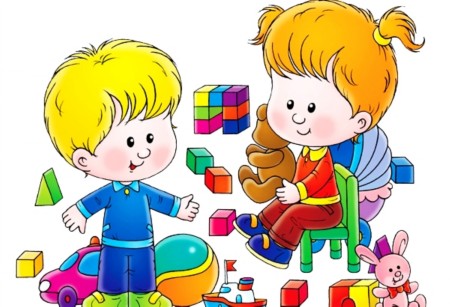 Формирование у детей дошкольного возраста личностных качеств, определяемых целевыми ориентирами ФГОС.Поддержка инициативы и самостоятельности.В научной педагогической литературе существуют разные точки зрения на определение понятия «самостоятельность».1. Это умение не поддаваться влиянию различных факторов, действовать на основе своих взглядов и убеждений.2. Это общая характеристика регуляции (управление) личностью своей деятельности, отношений и поведения.3. Это постепенно развивающееся качество, высокая степень которого характеризуется стремлением к решению задач деятельности без помощи со стороны других людей, умением поставить цель деятельности, осуществить элементарное планирование, реализовать задуманное и получить результат, адекватный поставленный цели, а так же способствовать к проявлению инициативы и творчества в решении возникающих задач.            Самостоятельность – обобщенное свойство личности, проявляющееся в  инициативности, критичности, адекватной самооценке и чувстве личной ответственности за свою деятельность и поведение.            Инициативность – частный случай самостоятельности, стремление к инициативе, изменение форм деятельности или уклада жизни. Это мотивационное качество, рассматривается и как волевая характеристика поведения человека.            По определению в "Советском энциклопедическом словаре", инициатива - (от латинского initium - начало) почин, первый шаг в каком-либо деле; внутреннее побуждение к новым формам деятельности, предприимчивости; руководящая роль в каких-либо действиях.            В "Справочнике по психологии и психиатрии детей и подростков" инициативность определяется, как "характеристика деятельности, поведения и личности человека, означающая способность действовать по внутреннему побуждению, в отличие от реактивности - поведении, осуществляемом на внешние стимулы. Инициативность показывает развитие деятельности и личности, особенно на ранних этапах развития.        Инициативность проявляется во всех видах детской деятельности, но ярче всего в коммуникативной, познавательно – исследовательской, игровой, изобразительной. Это важнейший показатель развития детского интеллекта. Инициативность является непременным условием совершенствования всей познавательной деятельности ребенка, но особенно творческой (п.1.2 Стандарта). Инициативный ребенок стремится к организации игр, изобразительных видов деятельности, содержательного общения, он умеет найти занятие, соответствующее собственному желанию; включиться в разговор, предложить интересное дело другим детям. В дошкольном возрасте инициативность связана с проявлением любознательности, пытливости ума, изобретательностью. Инициативного ребенка отличает содержательность интересов.Самостоятельная деятельность детей - одна из основных моделей организации образовательного процесса детей дошкольного возраста.            В федеральном государственном образовательном стандарте дошкольного образования, утвержденном приказом Министерства образования и науки от 17 октября 2013 г. № 1155 формирование самостоятельности детей заложено в принципах дошкольного образования (п. 1.2, 1.4 ФГОС ДО).            Одной из целей Стандарта является формирование самостоятельности и ответственности ребенка (пункт 1.5 абзац 6 ФГОС ДО).Стандарт дошкольного образования определяет, что образовательная программа должна быть направлена на создание условия развития инициативы и творческих способностей ребенка (пункт 2.4 ФГОС ДО). Должна обеспечивать развитие личности, мотивации способностей детей в различных видах деятельности (п. 2.6 ФГОС ДО). Содержательный раздел программы должен включать (пункт 2.11.2. абзац б) ФГОС ДО) способы направления и поддержки детской инициативы.В соответствии с СанПиН 2.4.1.3049-13 на самостоятельную деятельность детей 3-7 лет (игры, подготовка к образовательной деятельности, личная гигиена) в режиме дня должно отводиться не менее 3-4 часов.Для развития самостоятельной деятельности должны быть обеспечены следующие психолого-педагогические условия:         Уважение взрослых к человеческому достоинству детей, формирование и поддержка их положительной самооценки, уверенности в собственных возможностях и способностях (п. 3.2.1. абзац 1 ФГОС ДО).         Поддержка взрослыми положительного, доброжелательного отношения детей друг к другу и взаимодействия детей друг с другом в разных видах деятельности (пункт 3.2.1 абзац 4 ФГОС ДО).         Возможность выбора детьми материалов, видов активности, участников совместной деятельности и общения (пункт 3.2.1 абзац 6 ФГОС ДО).         Поддержка инициативы и самостоятельности детей в специфичных для них видах деятельности (пункт 3.2.1. абзац 5 ФГОС ДО).Самостоятельная деятельность предполагает потребность заниматься любимым делом. Дети объединяются в подгруппы по интересам и индивидуально-личностным особенностям, для игровой деятельности, увлеченно занимаются художественным творчеством, театрально-игровой деятельностью, экспериментированием.В процессе самостоятельной деятельности реализуются задачи пяти образовательных областей (п. 2.6. ФГОС ДО): «Социально-коммуникативное развитие»- становление самостоятельности, целенаправленности и саморегуляции собственных действий;«Познавательное развитие»- развитие интересов детей, любознательности и познавательной мотивации, развитие творческой активности;«Речевое развитие»- овладение речью как средством общения и культуры;«Художественно - эстетическое развитие»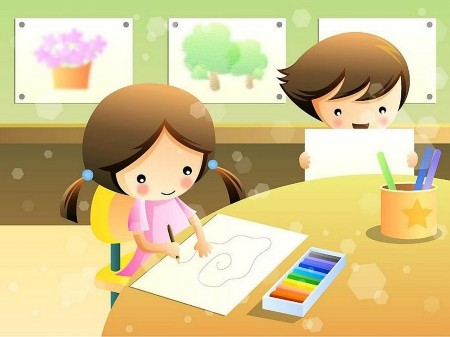 - реализация самостоятельной творческой деятельности;«Физическое развитие»- приобретение опыта в двигательной деятельности,- становление целенаправленности и саморегуляции в двигательной сфереГлавный принцип самостоятельной деятельности: поддержка инициативы детей в различных видах деятельности. Необходимо стремиться к поддержке разнообразия детства, сохранению уникальности и самоценности детства как важного этапа в общем развитии человека. (п. 1.2. ФГОС ДО).Необходимым условием развития инициативного поведения ребенка, позитивной свободы и самостоятельности является воспитание на принципах любви, понимания, терпимости и упорядоченности деятельности.Инициативный ребенок должен уметь реализовать свою деятельность творчески, проявлять познавательную активность. Новизна продукта детской деятельности имеет субъективное, но чрезвычайно важное значение для развития личности ребенка. Развитие творчества зависит от уровня развития когнитивной сферы, уровня развития творческой инициативы, произвольности деятельности и поведения, свободы деятельности, предоставляемой ребенку, а также широты его ориентировки в окружающем мире и его осведомленности.Итак, для инициативной личности характерно:- произвольность поведения;- самостоятельность;- развитая эмоционально волевая сфера;- инициатива в различных видах деятельности;- стремление к самореализации;- общительность;- творческий подход к деятельности;- высокий уровень умственных способностей;- познавательная активность.Инициативная личность развивается в деятельности. А так как ведущая деятельность дошкольного возраста - игра, то, чем выше уровень развития творческой инициативы, тем разнообразнее игровая деятельность, а следовательно, и динамичнее развитие личности.Короткова Н. А. и Нежнов П. Г. вводят такое понятие как «творческая инициатива». Под творческой инициативой следует понимать включённость ребёнка в сюжетную игру, как основную деятельность дошкольника. Выделяют три уровня творческой инициативы: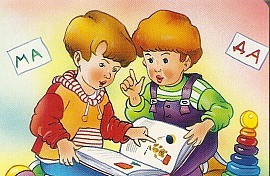 1-й уровеньАктивно развертывает несколько связанных по смыслу условных действий (роль в действии), содержание которых зависит от наличной игровой обстановки; активно использует предметы-заместители, наделяя один и тот же предмет разными игровыми значениями; с энтузиазмом многократно воспроизводит понравившееся условное игровое действие (цепочку действий) с незначительными вариациями.Ключевые признаки: в рамках наличной предметно-игровой обстановки активно развертывает несколько связанных по смыслу игровых действий (роль в действии); вариативно использует предметы-заместители в условном игровом значении.2-й уровеньИмеет первоначальный замысел («Хочу играть в больницу», «Я - шофер» и т.п.); активно ищет или видоизменяет имеющуюся игровую обстановку; принимает и обозначает в речи игровые роли; развертывает отдельные сюжетные эпизоды (в рамках привычных последовательностей событий), активно используя не только условные действия, но и ролевую речь, разнообразные ролевые диалоги; в процессе игры может переходить от одного сюжетного эпизода к другому (от одной роли к другой), не заботясь об их связности.Ключевые признаки: имеет первоначальный замысел, легко меняющийся в процессе игры; принимает разнообразные роли; при развертывании отдельных сюжетных эпизодов подкрепляет условные действия ролевой речью (вариативные диалоги с игрушками или сверстниками).3-й уровеньИмеет разнообразные игровые замыслы; активно создает предметную обстановку «под замысел»; комбинирует (связывает) в процессе игры разные сюжетные эпизоды в новое целое, выстраивая оригинальный сюжет; может при этом осознанно использовать смену ролей; замысел также имеет тенденцию воплощаться преимущественно в речи (словесное придумывание историй) или в предметном макете воображаемого «мира» (с мелкими игрушками-персонажами), может фиксироваться в сюжетных композициях в рисовании, лепке, конструировании.Ключевые признаки: комбинирует разнообразные сюжетные эпизоды в новую связную последовательность; использует развернутое словесное комментирование игры через события и пространство (что где происходит с персонажами); частично воплощает игровой замысел в продукте (словесном - история, предметном - макет, сюжетный рисунок).Способы развития инициативности:Давать простые задания, поручения (снимать Страх "не справлюсь", создание ситуаций успеха), развивать у детей инициативу.Давать задания интересные или такие, в которых у человека есть личный интерес что-то делать.Поддерживать инициативы (быть готовым платить за ошибки и неудачи). Научить адекватно реагировать на собственные ошибки (смотри "Ошибочка!").Основным критерием оценки самостоятельной игровой деятельности воспитанников должно быть игровое поведение, способы распространения игры, умение ребенка, в зависимости от собственного замысла, включать в игру условные действия с предметами, ролевые диалоги, комбинировать разнообразные события.Самостоятельная изобразительная деятельность возникает по инициативе ребенка для удовлетворения его индивидуальных потребностей (сделать подарок маме, смастерить игрушку и пр.) Задача взрослого развивать самостоятельность, не нарушая замысла ребенка, используя подсказки, привлекая внимание к объекту, задавая вопросы.Признаками проявления самостоятельности являются внимание и заинтересованность ребенка в определенной деятельности и умение переносить усвоенное в собственную новую деятельность.Организуя самостоятельную деятельность детей, воспитатель особое значение придаёт формированию доброжелательных отношений между ними.Формы организации самостоятельной деятельности:свободная деятельность воспитанников в условиях созданной педагогами предметно-развивающей образовательной среды, обеспечивающая выбор каждым ребенком деятельности по интересам и позволяющая ему взаимодействовать со сверстниками или действовать индивидуально;организованная воспитателем деятельность воспитанников, направленная на решение задач, связанных с интересами других людей (эмоциональное благополучие других людей, помощь другим в быту и др.).Самостоятельная деятельность включает в себя такие виды деятельности как игровая, двигательная, познавательно-исследовательская, изобразительная, коммуникативная.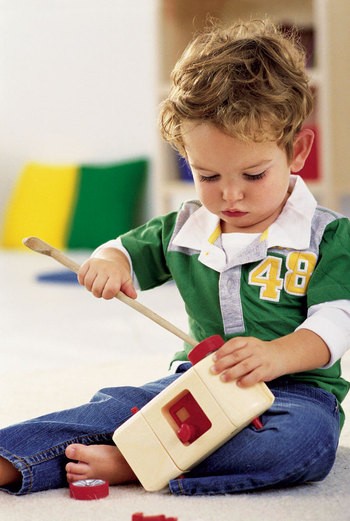 1.    Игровая деятельность: режиссерская игра, ролевая игра, игры с правилами и т.д.;2.    Двигательная: подвижные игры, игровые упражнения.3.    Изобразительная: рисование, конструирование, лепка.4.    Познавательно-исследовательская: исследования объектов окружающего мира и экспериментирование с ними.5.    Коммуникативная: общение и взаимодействие со взрослыми и сверстниками.6.    Конструирование.7.    Самообслуживание и элементарный бытовой труд.В ДОО должны быть созданы условия, обеспечивающие эмоционального благополучия детей (п.1.6. Стандарта ДО).Каждая деятельность оказывает своеобразное влияние на развитие разных компонентов самостоятельности. Так, игра способствует развитию активности и инициативы (С.А. Марутян, Н.Я. Михайленко, Д.Б. Эльконин), в трудовой деятельности заложены благоприятные возможности для формирования целенаправленности и осознанности действий, настойчивости в достижении результата (М.В. Крулехт, В.И. Логинова, Д.В. Сергеева), в продуктивных видах деятельности формируются независимость ребенка от взрослого, стремление к поиску адекватных средств самовыражения.Постепенно самостоятельность репродуктивного характера сменяется на самостоятельность с элементами творчества, повышается уровень осознанности, самоконтроля, самооценки ребенка в процессе осуществляемого им вида деятельности. Проблема воспитания самостоятельности у дошкольников рассматривается в двух аспектах: умственном и нравственном.Выделяют 3 компонента развития самостоятельности:1. Интеллектуальный: продуктивное и традиционное мышление (формирование самостоятельности, по мнению Выготского Л.С. (1983), во многом зависит от уровня сформированности памяти, мышления, развития внимания, речи и т.д. благодаря этому ребенок умеет подчинять свои действия той или иной задаче, достигать цели).2. Эмоциональный: при определенных условиях эмоции могут существенно повышать продуктивность мыслительной деятельности.3. Волевой: элементы воли, закладывающиеся у детей еще в преддошкольном возрасте; уровень развития воли зависит от средств, форм и методов воспитания.Среди показателей самостоятельности специалисты отмечают:- стремление решать задачи деятельности без помощи и участия других людей;- умение ставить цель деятельности;- осуществление элементарного планирования деятельности;- реализацию задуманного и получение результата, адекватного поставленной цели.Для организации самостоятельной деятельности детей необходимо создать развивающую предметно-пространственную среду в соответствии с ФГОС от 17 октября 2013 года № 1155 (п. 3.3).Предметно - развивающая среда должна организовываться таким образом, чтобы каждый ребенок имел возможность заниматься любимым делом. Такая среда должна отвечать индивидуальным и возрастным особенностям детей, их ведущему виду деятельности - игре.Именно моделирование игры по выбору ребенка, его сценарию способствует развитию творческих способностей, будит фантазию, активность действий, учит общению, яркому выражению своих чувств.Игра в детском саду должна организовываться, во-первых, как совместная игра воспитателя с детьми, где взрослый выступает как играющий партнёр и одновременно как носитель специфического «языка» игры. Естественное эмоциональное поведение воспитателя, принимающего любые детские замыслы, гарантирует свободу и непринуждённость, удовольствие ребёнка от игры, способствует возникновению у детей стремления самим овладеть игровыми способами. Во-вторых, на всех возрастных этапах игра должна сохраняться как свободная самостоятельная  деятельность детей, где они используют все доступные им игровые средства, свободно объединяются и взаимодействуют друг с другом, где обеспечивается в известной мере независимый от взрослых мир детства.Наряду с игрой немалое место в жизни ребёнка занимает свободная продуктивная деятельность детей (конструктивная, изобразительная и т.д.) Так же как и в игре, здесь обогащаются возможности развития ребёнка.Оборудование развивающей предметно-пространственной среды должно давать возможность ребенку активизировать познавательные способности. Развивающие игры, технические устройства, оборудование для экспериментирования, игрушки должны быть представлены в соответствии с потребностями детей в различных видах самостоятельной деятельности (п. 3.3.1. ФГОС ДО).Требования к построению предметно-пространственной развивающей среды определены во ФГОС ДО (п. 3.3.).  В пункте 3.3.4 ФГОС ДО говорится о принципах организации предметно-пространственной развивающей среды. «Развивающая предметно-пространственная среда должна быть содержательно-насыщенной, трансформируемой, полифункциональной, вариативной, доступной и безопасной». В соответствии с принципом доступности и безопасности развивающая среда должна быть организована так, чтобы материалы и оборудование необходимое детям для осуществления любой деятельности, были либо в поле зрения ребёнка, либо были доступны, чтобы ребёнок мог их взять, не обращаясь за помощью к взрослому.  И чтобы  каждый ребёнок имел возможность заниматься любимым делом. Все элементы развивающей среды должны быть доступны детям, эстетически привлекательны, разнообразны, транспортируемы, полифункциональны, безопасны (п. 3.3.4. абзац 1 - 6 ФГОС ДО). Педагогу важно продумать, как рационально распределить игровой материал, что бы дети могли заняться разнообразной игровой деятельностью, не мешая друг другу. Развивающую среду необходимо периодически преобразовывать (пункт ФГОС 3.3.4. абзац 2 ФГОС ДО), обновлять с учётом специфики детского восприятия стимулирующего активность детей, тематики недели, побуждать к дополнению её необходимых компонентов.Самостоятельная деятельность детей организуется посредством создания развивающих центров разной направленности в каждой группе детского сада (п. 3.3.2. ФГОС ДО).Планирование самостоятельной деятельности детей отражается в перспективных и календарных планах образовательной работы,  она интегрирует с другими формами работы в течение дня (прогулка, режимные моменты, совместная деятельность). В планах указываются зоны (центры активности, уголки), в которых педагог организует деятельность детей по интересам (работа в уголке сенсорного, физического, музыкального, трудового вида деятельности), при описании материалов и оборудования, предлагаемого вниманию детей, атрибутов к сюжетным и другим играм.Согласно принципу комплексно-тематического построения образовательного процесса, самостоятельная деятельность детей организуется с учетом актуальной на данный день (или неделю) темы, поставленных целей и задач образовательной  работы в режиме дня.В самостоятельной  деятельности детей, лежит личная заинтересованность (внутренняя мотивация). Мотивом может быть и интерес, и желание помочь кому-либо, и стремление получить похвалу и необходимость удовлетворить какие-то иные свои потребности. В любом случае, внутренняя мотивация вызывает подъем физических сил, всплеск эмоций, активацию мышления. Мотив формирует цель. Именно цель занимает ведущее место в любой деятельности. Получив определенный продукт собственной деятельности, ребенок анализирует: достиг он или нет собственной цели. Таким образом, происходит самооценка и самоконтроль.Предоставляя детям самостоятельно действовать, создавая условия для самостоятельной  деятельности и поддерживая ее, педагог непроизвольно формирует предпосылки учебной деятельности (умение планировать деятельность, действовать согласно плану, осуществлять самоконтроль и др.).Вся работа по развитию самостоятельной  деятельности детей должна осуществляться по принципу: планируем - делаем - подводим итоги.Планирование - мыслительный процесс, при котором внутренние цели формируют определенные действия.Что дает процесс планирования деятельности детям?1. Способствует развитию целеустремленности, самоопределения, самоутверждения, умение принимать решения.2. Помогает детям обдумывать и выражать в речи идеи и действия.3. Развивает абстрактное мышление, способность представлять будущие действия, опираясь на опыт.4. Дает возможность детям обмениваться идеями и использовать опыт друг друга.Ясность и определенность детских планов зависит от возрастных и познавательных возможностей детей.Главная задача создания плана - это его осуществление, т.е. превращение намерений в действия.Задача воспитателя в этот период:1. Помочь детям начать работу по плану.2. Помочь детям преодолеть затруднения в ходе работы.3. Поддерживать речевое общение детей в деятельности.4. Наблюдать за тем, как дети овладевают информацией, как взаимодействуют с партнерами, как решают проблемы.5. Подводить итоги того, что уже сделано, и выстраивать новый план.Таким образом, самостоятельная деятельность имеет принципиальное значение для формирования полноценной личности с высокой самооценкой и самоуважением. Чем полнее ребенок реализовал потребность в самостоятельных действиях, тем сильнее в свое время у него возникает потребность во взаимодействии с другими. Организация самостоятельных игр, общения сверстников друг с другом позволят педагогу достичь целевых ориентиров  на этапе завершения детьми уровня дошкольного образования (п. 4.6 ФГОС ДО). Это следующие социально-нормативные возрастные характеристики возможных достижений ребёнка:В раннем возрасте:                              Ребёнок интересуется окружающими предметами и активно действует с ними, эмоционально вовлечён в действия с игрушками и другими предметами, стремится проявить настойчивость в достижении результата своих действий.                              Появляются игры, в которых ребёнок воспроизводит действия взрослых.                              Проявляет интерес к сверстникам, наблюдает за их действиями и подражает им.На этапе завершения дошкольного образования:Ребенок овладевает основными культурными способами деятельности, проявляет инициативу и самостоятельность в разных видах деятельности - игре, общении, познавательно-исследовательской деятельности, конструировании и др.; способен выбирать себе род занятий, участников по совместной деятельности.В Конституции Российской Федерации, в «Концепции модернизации российского образования», в Законе Российской Федерации «Об образовании в РФ» и других нормативных документах Российской Федерации сформулирован социальный заказ государства системе образования: воспитание инициативного, ответственного человека, готового самостоятельно принимать решения в ситуации выбора.В ФГОС  ДО указывается, что одним из основных принципов дошкольного образования (п. 1.4 абзац 1 - 4, 7 ФГОС ДО) является:1) полноценное проживание ребенком всех этапов детства (младенческого, раннего и дошкольного возраста), обогащение (амплификация) детского развития;2) построение образовательной деятельности на основе индивидуальных особенностей каждого ребенка, при котором сам ребенок становится активным в выборе содержания своего образования, становится субъектом образования (далее - индивидуализация дошкольного образования);3) содействие и сотрудничество детей и взрослых, признание ребенка полноценным участником (субъектом) образовательных отношений;4) поддержка инициативы детей в различных видах деятельности;7) формирование познавательных интересов и познавательных действий ребенка в различных видах деятельности;На этапе завершения дошкольного образования  в контексте понятия «самостоятельность» целевыми ориентирами (п.4.6 ФГОС ДО), предусматриваются следующие возрастные характеристики возможности детей: - проявляют инициативу и самостоятельность в различных видах деятельности;- способен выбирать себе род занятий, участников по совместной деятельности;- ребенок способен к волевым усилиям;- пытается самостоятельно придумывать объяснения явлениям природы и поступкам людей; - способен к принятию собственных решений.Формирование у детей дошкольного возраста личностных качеств, определяемых целевыми ориентирами ФГОС.Поддержка инициативы и самостоятельности.В научной педагогической литературе существуют разные точки зрения на определение понятия «самостоятельность».1. Это умение не поддаваться влиянию различных факторов, действовать на основе своих взглядов и убеждений.2. Это общая характеристика регуляции (управление) личностью своей деятельности, отношений и поведения.3. Это постепенно развивающееся качество, высокая степень которого характеризуется стремлением к решению задач деятельности без помощи со стороны других людей, умением поставить цель деятельности, осуществить элементарное планирование, реализовать задуманное и получить результат, адекватный поставленный цели, а так же способствовать к проявлению инициативы и творчества в решении возникающих задач.            Самостоятельность – обобщенное свойство личности, проявляющееся в  инициативности, критичности, адекватной самооценке и чувстве личной ответственности за свою деятельность и поведение.            Инициативность – частный случай самостоятельности, стремление к инициативе, изменение форм деятельности или уклада жизни. Это мотивационное качество, рассматривается и как волевая характеристика поведения человека.            По определению в "Советском энциклопедическом словаре", инициатива - (от латинского initium - начало) почин, первый шаг в каком-либо деле; внутреннее побуждение к новым формам деятельности, предприимчивости; руководящая роль в каких-либо действиях.            В "Справочнике по психологии и психиатрии детей и подростков" инициативность определяется, как "характеристика деятельности, поведения и личности человека, означающая способность действовать по внутреннему побуждению, в отличие от реактивности - поведении, осуществляемом на внешние стимулы. Инициативность показывает развитие деятельности и личности, особенно на ранних этапах развития.        Инициативность проявляется во всех видах детской деятельности, но ярче всего в коммуникативной, познавательно – исследовательской, игровой, изобразительной. Это важнейший показатель развития детского интеллекта. Инициативность является непременным условием совершенствования всей познавательной деятельности ребенка, но особенно творческой (п.1.2 Стандарта). Инициативный ребенок стремится к организации игр, изобразительных видов деятельности, содержательного общения, он умеет найти занятие, соответствующее собственному желанию; включиться в разговор, предложить интересное дело другим детям. В дошкольном возрасте инициативность связана с проявлением любознательности, пытливости ума, изобретательностью. Инициативного ребенка отличает содержательность интересов.Самостоятельная деятельность детей - одна из основных моделей организации образовательного процесса детей дошкольного возраста.            В федеральном государственном образовательном стандарте дошкольного образования, утвержденном приказом Министерства образования и науки от 17 октября 2013 г. № 1155 формирование самостоятельности детей заложено в принципах дошкольного образования (п. 1.2, 1.4 ФГОС ДО).            Одной из целей Стандарта является формирование самостоятельности и ответственности ребенка (пункт 1.5 абзац 6 ФГОС ДО).Стандарт дошкольного образования определяет, что образовательная программа должна быть направлена на создание условия развития инициативы и творческих способностей ребенка (пункт 2.4 ФГОС ДО). Должна обеспечивать развитие личности, мотивации способностей детей в различных видах деятельности (п. 2.6 ФГОС ДО). Содержательный раздел программы должен включать (пункт 2.11.2. абзац б) ФГОС ДО) способы направления и поддержки детской инициативы.В соответствии с СанПиН 2.4.1.3049-13 на самостоятельную деятельность детей 3-7 лет (игры, подготовка к образовательной деятельности, личная гигиена) в режиме дня должно отводиться не менее 3-4 часов.Для развития самостоятельной деятельности должны быть обеспечены следующие психолого-педагогические условия:         Уважение взрослых к человеческому достоинству детей, формирование и поддержка их положительной самооценки, уверенности в собственных возможностях и способностях (п. 3.2.1. абзац 1 ФГОС ДО).         Поддержка взрослыми положительного, доброжелательного отношения детей друг к другу и взаимодействия детей друг с другом в разных видах деятельности (пункт 3.2.1 абзац 4 ФГОС ДО).         Возможность выбора детьми материалов, видов активности, участников совместной деятельности и общения (пункт 3.2.1 абзац 6 ФГОС ДО).         Поддержка инициативы и самостоятельности детей в специфичных для них видах деятельности (пункт 3.2.1. абзац 5 ФГОС ДО).Самостоятельная деятельность предполагает потребность заниматься любимым делом. Дети объединяются в подгруппы по интересам и индивидуально-личностным особенностям, для игровой деятельности, увлеченно занимаются художественным творчеством, театрально-игровой деятельностью, экспериментированием.В процессе самостоятельной деятельности реализуются задачи пяти образовательных областей (п. 2.6. ФГОС ДО): «Социально-коммуникативное развитие»- становление самостоятельности, целенаправленности и саморегуляции собственных действий;«Познавательное развитие»- развитие интересов детей, любознательности и познавательной мотивации, развитие творческой активности;«Речевое развитие»- овладение речью как средством общения и культуры;«Художественно - эстетическое развитие»- реализация самостоятельной творческой деятельности;«Физическое развитие»- приобретение опыта в двигательной деятельности,- становление целенаправленности и саморегуляции в двигательной сфереГлавный принцип самостоятельной деятельности: поддержка инициативы детей в различных видах деятельности. Необходимо стремиться к поддержке разнообразия детства, сохранению уникальности и самоценности детства как важного этапа в общем развитии человека. (п. 1.2. ФГОС ДО).Необходимым условием развития инициативного поведения ребенка, позитивной свободы и самостоятельности является воспитание на принципах любви, понимания, терпимости и упорядоченности деятельности.Инициативный ребенок должен уметь реализовать свою деятельность творчески, проявлять познавательную активность. Новизна продукта детской деятельности имеет субъективное, но чрезвычайно важное значение для развития личности ребенка. Развитие творчества зависит от уровня развития когнитивной сферы, уровня развития творческой инициативы, произвольности деятельности и поведения, свободы деятельности, предоставляемой ребенку, а также широты его ориентировки в окружающем мире и его осведомленности.Итак, для инициативной личности характерно:- произвольность поведения;- самостоятельность;- развитая эмоционально волевая сфера;- инициатива в различных видах деятельности;- стремление к самореализации;- общительность;- творческий подход к деятельности;- высокий уровень умственных способностей;- познавательная активность.Инициативная личность развивается в деятельности. А так как ведущая деятельность дошкольного возраста - игра, то, чем выше уровень развития творческой инициативы, тем разнообразнее игровая деятельность, а следовательно, и динамичнее развитие личности.Короткова Н. А. и Нежнов П. Г. вводят такое понятие как «творческая инициатива». Под творческой инициативой следует понимать включённость ребёнка в сюжетную игру, как основную деятельность дошкольника. Выделяют три уровня творческой инициативы:1-й уровеньАктивно развертывает несколько связанных по смыслу условных действий (роль в действии), содержание которых зависит от наличной игровой обстановки; активно использует предметы-заместители, наделяя один и тот же предмет разными игровыми значениями; с энтузиазмом многократно воспроизводит понравившееся условное игровое действие (цепочку действий) с незначительными вариациями.Ключевые признаки: в рамках наличной предметно-игровой обстановки активно развертывает несколько связанных по смыслу игровых действий (роль в действии); вариативно использует предметы-заместители в условном игровом значении.2-й уровеньИмеет первоначальный замысел («Хочу играть в больницу», «Я - шофер» и т.п.); активно ищет или видоизменяет имеющуюся игровую обстановку; принимает и обозначает в речи игровые роли; развертывает отдельные сюжетные эпизоды (в рамках привычных последовательностей событий), активно используя не только условные действия, но и ролевую речь, разнообразные ролевые диалоги; в процессе игры может переходить от одного сюжетного эпизода к другому (от одной роли к другой), не заботясь об их связности.Ключевые признаки: имеет первоначальный замысел, легко меняющийся в процессе игры; принимает разнообразные роли; при развертывании отдельных сюжетных эпизодов подкрепляет условные действия ролевой речью (вариативные диалоги с игрушками или сверстниками).3-й уровеньИмеет разнообразные игровые замыслы; активно создает предметную обстановку «под замысел»; комбинирует (связывает) в процессе игры разные сюжетные эпизоды в новое целое, выстраивая оригинальный сюжет; может при этом осознанно использовать смену ролей; замысел также имеет тенденцию воплощаться преимущественно в речи (словесное придумывание историй) или в предметном макете воображаемого «мира» (с мелкими игрушками-персонажами), может фиксироваться в сюжетных композициях в рисовании, лепке, конструировании.Ключевые признаки: комбинирует разнообразные сюжетные эпизоды в новую связную последовательность; использует развернутое словесное комментирование игры через события и пространство (что где происходит с персонажами); частично воплощает игровой замысел в продукте (словесном - история, предметном - макет, сюжетный рисунок).Способы развития инициативности:Давать простые задания, поручения (снимать Страх "не справлюсь", создание ситуаций успеха), развивать у детей инициативу.Давать задания интересные или такие, в которых у человека есть личный интерес что-то делать.Поддерживать инициативы (быть готовым платить за ошибки и неудачи). Научить адекватно реагировать на собственные ошибки (смотри "Ошибочка!").Основным критерием оценки самостоятельной игровой деятельности воспитанников должно быть игровое поведение, способы распространения игры, умение ребенка, в зависимости от собственного замысла, включать в игру условные действия с предметами, ролевые диалоги, комбинировать разнообразные события.Самостоятельная изобразительная деятельность возникает по инициативе ребенка для удовлетворения его индивидуальных потребностей (сделать подарок маме, смастерить игрушку и пр.) Задача взрослого развивать самостоятельность, не нарушая замысла ребенка, используя подсказки, привлекая внимание к объекту, задавая вопросы.Признаками проявления самостоятельности являются внимание и заинтересованность ребенка в определенной деятельности и умение переносить усвоенное в собственную новую деятельность.Организуя самостоятельную деятельность детей, воспитатель особое значение придаёт формированию доброжелательных отношений между ними.Формы организации самостоятельной деятельности:свободная деятельность воспитанников в условиях созданной педагогами предметно-развивающей образовательной среды, обеспечивающая выбор каждым ребенком деятельности по интересам и позволяющая ему взаимодействовать со сверстниками или действовать индивидуально;организованная воспитателем деятельность воспитанников, направленная на решение задач, связанных с интересами других людей (эмоциональное благополучие других людей, помощь другим в быту и др.).Самостоятельная деятельность включает в себя такие виды деятельности как игровая, двигательная, познавательно-исследовательская, изобразительная, коммуникативная.1.    Игровая деятельность: режиссерская игра, ролевая игра, игры с правилами и т.д.;2.    Двигательная: подвижные игры, игровые упражнения.3.    Изобразительная: рисование, конструирование, лепка.4.    Познавательно-исследовательская: исследования объектов окружающего мира и экспериментирование с ними.5.    Коммуникативная: общение и взаимодействие со взрослыми и сверстниками.6.    Конструирование.7.    Самообслуживание и элементарный бытовой труд.В ДОО должны быть созданы условия, обеспечивающие эмоционального благополучия детей (п.1.6. Стандарта ДО).Каждая деятельность оказывает своеобразное влияние на развитие разных компонентов самостоятельности. Так, игра способствует развитию активности и инициативы (С.А. Марутян, Н.Я. Михайленко, Д.Б. Эльконин), в трудовой деятельности заложены благоприятные возможности для формирования целенаправленности и осознанности действий, настойчивости в достижении результата (М.В. Крулехт, В.И. Логинова, Д.В. Сергеева), в продуктивных видах деятельности формируются независимость ребенка от взрослого, стремление к поиску адекватных средств самовыражения.Постепенно самостоятельность репродуктивного характера сменяется на самостоятельность с элементами творчества, повышается уровень осознанности, самоконтроля, самооценки ребенка в процессе осуществляемого им вида деятельности. Проблема воспитания самостоятельности у дошкольников рассматривается в двух аспектах: умственном и нравственном.Выделяют 3 компонента развития самостоятельности:1. Интеллектуальный: продуктивное и традиционное мышление (формирование самостоятельности, по мнению Выготского Л.С. (1983), во многом зависит от уровня сформированности памяти, мышления, развития внимания, речи и т.д. благодаря этому ребенок умеет подчинять свои действия той или иной задаче, достигать цели).2. Эмоциональный: при определенных условиях эмоции могут существенно повышать продуктивность мыслительной деятельности.3. Волевой: элементы воли, закладывающиеся у детей еще в преддошкольном возрасте; уровень развития воли зависит от средств, форм и методов воспитания.Среди показателей самостоятельности специалисты отмечают:- стремление решать задачи деятельности без помощи и участия других людей;- умение ставить цель деятельности;- осуществление элементарного планирования деятельности;- реализацию задуманного и получение результата, адекватного поставленной цели.Для организации самостоятельной деятельности детей необходимо создать развивающую предметно-пространственную среду в соответствии с ФГОС от 17 октября 2013 года № 1155 (п. 3.3).Предметно - развивающая среда должна организовываться таким образом, чтобы каждый ребенок имел возможность заниматься любимым делом. Такая среда должна отвечать индивидуальным и возрастным особенностям детей, их ведущему виду деятельности - игре.Именно моделирование игры по выбору ребенка, его сценарию способствует развитию творческих способностей, будит фантазию, активность действий, учит общению, яркому выражению своих чувств.Игра в детском саду должна организовываться, во-первых, как совместная игра воспитателя с детьми, где взрослый выступает как играющий партнёр и одновременно как носитель специфического «языка» игры. Естественное эмоциональное поведение воспитателя, принимающего любые детские замыслы, гарантирует свободу и непринуждённость, удовольствие ребёнка от игры, способствует возникновению у детей стремления самим овладеть игровыми способами. Во-вторых, на всех возрастных этапах игра должна сохраняться как свободная самостоятельная  деятельность детей, где они используют все доступные им игровые средства, свободно объединяются и взаимодействуют друг с другом, где обеспечивается в известной мере независимый от взрослых мир детства.Наряду с игрой немалое место в жизни ребёнка занимает свободная продуктивная деятельность детей (конструктивная, изобразительная и т.д.) Так же как и в игре, здесь обогащаются возможности развития ребёнка.Оборудование развивающей предметно-пространственной среды должно давать возможность ребенку активизировать познавательные способности. Развивающие игры, технические устройства, оборудование для экспериментирования, игрушки должны быть представлены в соответствии с потребностями детей в различных видах самостоятельной деятельности (п. 3.3.1. ФГОС ДО).Требования к построению предметно-пространственной развивающей среды определены во ФГОС ДО (п. 3.3.).  В пункте 3.3.4 ФГОС ДО говорится о принципах организации предметно-пространственной развивающей среды. «Развивающая предметно-пространственная среда должна быть содержательно-насыщенной, трансформируемой, полифункциональной, вариативной, доступной и безопасной». В соответствии с принципом доступности и безопасности развивающая среда должна быть организована так, чтобы материалы и оборудование необходимое детям для осуществления любой деятельности, были либо в поле зрения ребёнка, либо были доступны, чтобы ребёнок мог их взять, не обращаясь за помощью к взрослому.  И чтобы  каждый ребёнок имел возможность заниматься любимым делом. Все элементы развивающей среды должны быть доступны детям, эстетически привлекательны, разнообразны, транспортируемы, полифункциональны, безопасны (п. 3.3.4. абзац 1 - 6 ФГОС ДО). Педагогу важно продумать, как рационально распределить игровой материал, что бы дети могли заняться разнообразной игровой деятельностью, не мешая друг другу. Развивающую среду необходимо периодически преобразовывать (пункт ФГОС 3.3.4. абзац 2 ФГОС ДО), обновлять с учётом специфики детского восприятия стимулирующего активность детей, тематики недели, побуждать к дополнению её необходимых компонентов.Самостоятельная деятельность детей организуется посредством создания развивающих центров разной направленности в каждой группе детского сада (п. 3.3.2. ФГОС ДО).Планирование самостоятельной деятельности детей отражается в перспективных и календарных планах образовательной работы,  она интегрирует с другими формами работы в течение дня (прогулка, режимные моменты, совместная деятельность). В планах указываются зоны (центры активности, уголки), в которых педагог организует деятельность детей по интересам (работа в уголке сенсорного, физического, музыкального, трудового вида деятельности), при описании материалов и оборудования, предлагаемого вниманию детей, атрибутов к сюжетным и другим играм.Согласно принципу комплексно-тематического построения образовательного процесса, самостоятельная деятельность детей организуется с учетом актуальной на данный день (или неделю) темы, поставленных целей и задач образовательной  работы в режиме дня.В самостоятельной  деятельности детей, лежит личная заинтересованность (внутренняя мотивация). Мотивом может быть и интерес, и желание помочь кому-либо, и стремление получить похвалу и необходимость удовлетворить какие-то иные свои потребности. В любом случае, внутренняя мотивация вызывает подъем физических сил, всплеск эмоций, активацию мышления. Мотив формирует цель. Именно цель занимает ведущее место в любой деятельности. Получив определенный продукт собственной деятельности, ребенок анализирует: достиг он или нет собственной цели. Таким образом, происходит самооценка и самоконтроль.Предоставляя детям самостоятельно действовать, создавая условия для самостоятельной  деятельности и поддерживая ее, педагог непроизвольно формирует предпосылки учебной деятельности (умение планировать деятельность, действовать согласно плану, осуществлять самоконтроль и др.).Вся работа по развитию самостоятельной  деятельности детей должна осуществляться по принципу: планируем - делаем - подводим итоги.Планирование - мыслительный процесс, при котором внутренние цели формируют определенные действия.Что дает процесс планирования деятельности детям?1. Способствует развитию целеустремленности, самоопределения, самоутверждения, умение принимать решения.2. Помогает детям обдумывать и выражать в речи идеи и действия.3. Развивает абстрактное мышление, способность представлять будущие действия, опираясь на опыт.4. Дает возможность детям обмениваться идеями и использовать опыт друг друга.Ясность и определенность детских планов зависит от возрастных и познавательных возможностей детей.Главная задача создания плана - это его осуществление, т.е. превращение намерений в действия.Задача воспитателя в этот период:1. Помочь детям начать работу по плану.2. Помочь детям преодолеть затруднения в ходе работы.3. Поддерживать речевое общение детей в деятельности.4. Наблюдать за тем, как дети овладевают информацией, как взаимодействуют с партнерами, как решают проблемы.5. Подводить итоги того, что уже сделано, и выстраивать новый план.Таким образом, самостоятельная деятельность имеет принципиальное значение для формирования полноценной личности с высокой самооценкой и самоуважением. Чем полнее ребенок реализовал потребность в самостоятельных действиях, тем сильнее в свое время у него возникает потребность во взаимодействии с другими. Организация самостоятельных игр, общения сверстников друг с другом позволят педагогу достичь целевых ориентиров  на этапе завершения детьми уровня дошкольного образования (п. 4.6 ФГОС ДО). Это следующие социально-нормативные возрастные характеристики возможных достижений ребёнка:В раннем возрасте:                              Ребёнок интересуется окружающими предметами и активно действует с ними, эмоционально вовлечён в действия с игрушками и другими предметами, стремится проявить настойчивость в достижении результата своих действий.                              Появляются игры, в которых ребёнок воспроизводит действия взрослых.                              Проявляет интерес к сверстникам, наблюдает за их действиями и подражает им.На этапе завершения дошкольного образования:Ребенок овладевает основными культурными способами деятельности, проявляет инициативу и самостоятельность в разных видах деятельности - игре, общении, познавательно-исследовательской деятельности, конструировании и др.; способен выбирать себе род занятий, участников по совместной деятельности.В Конституции Российской Федерации, в «Концепции модернизации российского образования», в Законе Российской Федерации «Об образовании в РФ» и других нормативных документах Российской Федерации сформулирован социальный заказ государства системе образования: воспитание инициативного, ответственного человека, готового самостоятельно принимать решения в ситуации выбора.В ФГОС  ДО указывается, что одним из основных принципов дошкольного образования (п. 1.4 абзац 1 - 4, 7 ФГОС ДО) является:1) полноценное проживание ребенком всех этапов детства (младенческого, раннего и дошкольного возраста), обогащение (амплификация) детского развития;2) построение образовательной деятельности на основе индивидуальных особенностей каждого ребенка, при котором сам ребенок становится активным в выборе содержания своего образования, становится субъектом образования (далее - индивидуализация дошкольного образования);3) содействие и сотрудничество детей и взрослых, признание ребенка полноценным участником (субъектом) образовательных отношений;4) поддержка инициативы детей в различных видах деятельности;7) формирование познавательных интересов и познавательных действий ребенка в различных видах деятельности;На этапе завершения дошкольного образования  в контексте понятия «самостоятельность» целевыми ориентирами (п.4.6 ФГОС ДО), предусматриваются следующие возрастные характеристики возможности детей: - проявляют инициативу и самостоятельность в различных видах деятельности;- способен выбирать себе род занятий, участников по совместной деятельности;- ребенок способен к волевым усилиям;- пытается самостоятельно придумывать объяснения явлениям природы и поступкам людей; - способен к принятию собственных решений.Формирование у детей дошкольного возраста личностных качеств, определяемых целевыми ориентирами ФГОС.Поддержка инициативы и самостоятельности.В научной педагогической литературе существуют разные точки зрения на определение понятия «самостоятельность».1. Это умение не поддаваться влиянию различных факторов, действовать на основе своих взглядов и убеждений.2. Это общая характеристика регуляции (управление) личностью своей деятельности, отношений и поведения.3. Это постепенно развивающееся качество, высокая степень которого характеризуется стремлением к решению задач деятельности без помощи со стороны других людей, умением поставить цель деятельности, осуществить элементарное планирование, реализовать задуманное и получить результат, адекватный поставленный цели, а так же способствовать к проявлению инициативы и творчества в решении возникающих задач.            Самостоятельность – обобщенное свойство личности, проявляющееся в  инициативности, критичности, адекватной самооценке и чувстве личной ответственности за свою деятельность и поведение.            Инициативность – частный случай самостоятельности, стремление к инициативе, изменение форм деятельности или уклада жизни. Это мотивационное качество, рассматривается и как волевая характеристика поведения человека.            По определению в "Советском энциклопедическом словаре", инициатива - (от латинского initium - начало) почин, первый шаг в каком-либо деле; внутреннее побуждение к новым формам деятельности, предприимчивости; руководящая роль в каких-либо действиях.            В "Справочнике по психологии и психиатрии детей и подростков" инициативность определяется, как "характеристика деятельности, поведения и личности человека, означающая способность действовать по внутреннему побуждению, в отличие от реактивности - поведении, осуществляемом на внешние стимулы. Инициативность показывает развитие деятельности и личности, особенно на ранних этапах развития.        Инициативность проявляется во всех видах детской деятельности, но ярче всего в коммуникативной, познавательно – исследовательской, игровой, изобразительной. Это важнейший показатель развития детского интеллекта. Инициативность является непременным условием совершенствования всей познавательной деятельности ребенка, но особенно творческой (п.1.2 Стандарта). Инициативный ребенок стремится к организации игр, изобразительных видов деятельности, содержательного общения, он умеет найти занятие, соответствующее собственному желанию; включиться в разговор, предложить интересное дело другим детям. В дошкольном возрасте инициативность связана с проявлением любознательности, пытливости ума, изобретательностью. Инициативного ребенка отличает содержательность интересов.Самостоятельная деятельность детей - одна из основных моделей организации образовательного процесса детей дошкольного возраста.            В федеральном государственном образовательном стандарте дошкольного образования, утвержденном приказом Министерства образования и науки от 17 октября 2013 г. № 1155 формирование самостоятельности детей заложено в принципах дошкольного образования (п. 1.2, 1.4 ФГОС ДО).            Одной из целей Стандарта является формирование самостоятельности и ответственности ребенка (пункт 1.5 абзац 6 ФГОС ДО).Стандарт дошкольного образования определяет, что образовательная программа должна быть направлена на создание условия развития инициативы и творческих способностей ребенка (пункт 2.4 ФГОС ДО). Должна обеспечивать развитие личности, мотивации способностей детей в различных видах деятельности (п. 2.6 ФГОС ДО). Содержательный раздел программы должен включать (пункт 2.11.2. абзац б) ФГОС ДО) способы направления и поддержки детской инициативы.В соответствии с СанПиН 2.4.1.3049-13 на самостоятельную деятельность детей 3-7 лет (игры, подготовка к образовательной деятельности, личная гигиена) в режиме дня должно отводиться не менее 3-4 часов.Для развития самостоятельной деятельности должны быть обеспечены следующие психолого-педагогические условия:         Уважение взрослых к человеческому достоинству детей, формирование и поддержка их положительной самооценки, уверенности в собственных возможностях и способностях (п. 3.2.1. абзац 1 ФГОС ДО).         Поддержка взрослыми положительного, доброжелательного отношения детей друг к другу и взаимодействия детей друг с другом в разных видах деятельности (пункт 3.2.1 абзац 4 ФГОС ДО).         Возможность выбора детьми материалов, видов активности, участников совместной деятельности и общения (пункт 3.2.1 абзац 6 ФГОС ДО).         Поддержка инициативы и самостоятельности детей в специфичных для них видах деятельности (пункт 3.2.1. абзац 5 ФГОС ДО).Самостоятельная деятельность предполагает потребность заниматься любимым делом. Дети объединяются в подгруппы по интересам и индивидуально-личностным особенностям, для игровой деятельности, увлеченно занимаются художественным творчеством, театрально-игровой деятельностью, экспериментированием.В процессе самостоятельной деятельности реализуются задачи пяти образовательных областей (п. 2.6. ФГОС ДО): «Социально-коммуникативное развитие»- становление самостоятельности, целенаправленности и саморегуляции собственных действий;«Познавательное развитие»- развитие интересов детей, любознательности и познавательной мотивации, развитие творческой активности;«Речевое развитие»- овладение речью как средством общения и культуры;«Художественно - эстетическое развитие»- реализация самостоятельной творческой деятельности;«Физическое развитие»- приобретение опыта в двигательной деятельности,- становление целенаправленности и саморегуляции в двигательной сфереГлавный принцип самостоятельной деятельности: поддержка инициативы детей в различных видах деятельности. Необходимо стремиться к поддержке разнообразия детства, сохранению уникальности и самоценности детства как важного этапа в общем развитии человека. (п. 1.2. ФГОС ДО).Необходимым условием развития инициативного поведения ребенка, позитивной свободы и самостоятельности является воспитание на принципах любви, понимания, терпимости и упорядоченности деятельности.Инициативный ребенок должен уметь реализовать свою деятельность творчески, проявлять познавательную активность. Новизна продукта детской деятельности имеет субъективное, но чрезвычайно важное значение для развития личности ребенка. Развитие творчества зависит от уровня развития когнитивной сферы, уровня развития творческой инициативы, произвольности деятельности и поведения, свободы деятельности, предоставляемой ребенку, а также широты его ориентировки в окружающем мире и его осведомленности.Итак, для инициативной личности характерно:- произвольность поведения;- самостоятельность;- развитая эмоционально волевая сфера;- инициатива в различных видах деятельности;- стремление к самореализации;- общительность;- творческий подход к деятельности;- высокий уровень умственных способностей;- познавательная активность.Инициативная личность развивается в деятельности. А так как ведущая деятельность дошкольного возраста - игра, то, чем выше уровень развития творческой инициативы, тем разнообразнее игровая деятельность, а следовательно, и динамичнее развитие личности.Короткова Н. А. и Нежнов П. Г. вводят такое понятие как «творческая инициатива». Под творческой инициативой следует понимать включённость ребёнка в сюжетную игру, как основную деятельность дошкольника. Выделяют три уровня творческой инициативы:1-й уровеньАктивно развертывает несколько связанных по смыслу условных действий (роль в действии), содержание которых зависит от наличной игровой обстановки; активно использует предметы-заместители, наделяя один и тот же предмет разными игровыми значениями; с энтузиазмом многократно воспроизводит понравившееся условное игровое действие (цепочку действий) с незначительными вариациями.Ключевые признаки: в рамках наличной предметно-игровой обстановки активно развертывает несколько связанных по смыслу игровых действий (роль в действии); вариативно использует предметы-заместители в условном игровом значении.2-й уровеньИмеет первоначальный замысел («Хочу играть в больницу», «Я - шофер» и т.п.); активно ищет или видоизменяет имеющуюся игровую обстановку; принимает и обозначает в речи игровые роли; развертывает отдельные сюжетные эпизоды (в рамках привычных последовательностей событий), активно используя не только условные действия, но и ролевую речь, разнообразные ролевые диалоги; в процессе игры может переходить от одного сюжетного эпизода к другому (от одной роли к другой), не заботясь об их связности.Ключевые признаки: имеет первоначальный замысел, легко меняющийся в процессе игры; принимает разнообразные роли; при развертывании отдельных сюжетных эпизодов подкрепляет условные действия ролевой речью (вариативные диалоги с игрушками или сверстниками).3-й уровеньИмеет разнообразные игровые замыслы; активно создает предметную обстановку «под замысел»; комбинирует (связывает) в процессе игры разные сюжетные эпизоды в новое целое, выстраивая оригинальный сюжет; может при этом осознанно использовать смену ролей; замысел также имеет тенденцию воплощаться преимущественно в речи (словесное придумывание историй) или в предметном макете воображаемого «мира» (с мелкими игрушками-персонажами), может фиксироваться в сюжетных композициях в рисовании, лепке, конструировании.Ключевые признаки: комбинирует разнообразные сюжетные эпизоды в новую связную последовательность; использует развернутое словесное комментирование игры через события и пространство (что где происходит с персонажами); частично воплощает игровой замысел в продукте (словесном - история, предметном - макет, сюжетный рисунок).Способы развития инициативности:Давать простые задания, поручения (снимать Страх "не справлюсь", создание ситуаций успеха), развивать у детей инициативу.Давать задания интересные или такие, в которых у человека есть личный интерес что-то делать.Поддерживать инициативы (быть готовым платить за ошибки и неудачи). Научить адекватно реагировать на собственные ошибки (смотри "Ошибочка!").Основным критерием оценки самостоятельной игровой деятельности воспитанников должно быть игровое поведение, способы распространения игры, умение ребенка, в зависимости от собственного замысла, включать в игру условные действия с предметами, ролевые диалоги, комбинировать разнообразные события.Самостоятельная изобразительная деятельность возникает по инициативе ребенка для удовлетворения его индивидуальных потребностей (сделать подарок маме, смастерить игрушку и пр.) Задача взрослого развивать самостоятельность, не нарушая замысла ребенка, используя подсказки, привлекая внимание к объекту, задавая вопросы.Признаками проявления самостоятельности являются внимание и заинтересованность ребенка в определенной деятельности и умение переносить усвоенное в собственную новую деятельность.Организуя самостоятельную деятельность детей, воспитатель особое значение придаёт формированию доброжелательных отношений между ними.Формы организации самостоятельной деятельности:свободная деятельность воспитанников в условиях созданной педагогами предметно-развивающей образовательной среды, обеспечивающая выбор каждым ребенком деятельности по интересам и позволяющая ему взаимодействовать со сверстниками или действовать индивидуально;организованная воспитателем деятельность воспитанников, направленная на решение задач, связанных с интересами других людей (эмоциональное благополучие других людей, помощь другим в быту и др.).Самостоятельная деятельность включает в себя такие виды деятельности как игровая, двигательная, познавательно-исследовательская, изобразительная, коммуникативная.1.    Игровая деятельность: режиссерская игра, ролевая игра, игры с правилами и т.д.;2.    Двигательная: подвижные игры, игровые упражнения.3.    Изобразительная: рисование, конструирование, лепка.4.    Познавательно-исследовательская: исследования объектов окружающего мира и экспериментирование с ними.5.    Коммуникативная: общение и взаимодействие со взрослыми и сверстниками.6.    Конструирование.7.    Самообслуживание и элементарный бытовой труд.В ДОО должны быть созданы условия, обеспечивающие эмоционального благополучия детей (п.1.6. Стандарта ДО).Каждая деятельность оказывает своеобразное влияние на развитие разных компонентов самостоятельности. Так, игра способствует развитию активности и инициативы (С.А. Марутян, Н.Я. Михайленко, Д.Б. Эльконин), в трудовой деятельности заложены благоприятные возможности для формирования целенаправленности и осознанности действий, настойчивости в достижении результата (М.В. Крулехт, В.И. Логинова, Д.В. Сергеева), в продуктивных видах деятельности формируются независимость ребенка от взрослого, стремление к поиску адекватных средств самовыражения.Постепенно самостоятельность репродуктивного характера сменяется на самостоятельность с элементами творчества, повышается уровень осознанности, самоконтроля, самооценки ребенка в процессе осуществляемого им вида деятельности. Проблема воспитания самостоятельности у дошкольников рассматривается в двух аспектах: умственном и нравственном.Выделяют 3 компонента развития самостоятельности:1. Интеллектуальный: продуктивное и традиционное мышление (формирование самостоятельности, по мнению Выготского Л.С. (1983), во многом зависит от уровня сформированности памяти, мышления, развития внимания, речи и т.д. благодаря этому ребенок умеет подчинять свои действия той или иной задаче, достигать цели).2. Эмоциональный: при определенных условиях эмоции могут существенно повышать продуктивность мыслительной деятельности.3. Волевой: элементы воли, закладывающиеся у детей еще в преддошкольном возрасте; уровень развития воли зависит от средств, форм и методов воспитания.Среди показателей самостоятельности специалисты отмечают:- стремление решать задачи деятельности без помощи и участия других людей;- умение ставить цель деятельности;- осуществление элементарного планирования деятельности;- реализацию задуманного и получение результата, адекватного поставленной цели.Для организации самостоятельной деятельности детей необходимо создать развивающую предметно-пространственную среду в соответствии с ФГОС от 17 октября 2013 года № 1155 (п. 3.3).Предметно - развивающая среда должна организовываться таким образом, чтобы каждый ребенок имел возможность заниматься любимым делом. Такая среда должна отвечать индивидуальным и возрастным особенностям детей, их ведущему виду деятельности - игре.Именно моделирование игры по выбору ребенка, его сценарию способствует развитию творческих способностей, будит фантазию, активность действий, учит общению, яркому выражению своих чувств.Игра в детском саду должна организовываться, во-первых, как совместная игра воспитателя с детьми, где взрослый выступает как играющий партнёр и одновременно как носитель специфического «языка» игры. Естественное эмоциональное поведение воспитателя, принимающего любые детские замыслы, гарантирует свободу и непринуждённость, удовольствие ребёнка от игры, способствует возникновению у детей стремления самим овладеть игровыми способами. Во-вторых, на всех возрастных этапах игра должна сохраняться как свободная самостоятельная  деятельность детей, где они используют все доступные им игровые средства, свободно объединяются и взаимодействуют друг с другом, где обеспечивается в известной мере независимый от взрослых мир детства.Наряду с игрой немалое место в жизни ребёнка занимает свободная продуктивная деятельность детей (конструктивная, изобразительная и т.д.) Так же как и в игре, здесь обогащаются возможности развития ребёнка.Оборудование развивающей предметно-пространственной среды должно давать возможность ребенку активизировать познавательные способности. Развивающие игры, технические устройства, оборудование для экспериментирования, игрушки должны быть представлены в соответствии с потребностями детей в различных видах самостоятельной деятельности (п. 3.3.1. ФГОС ДО).Требования к построению предметно-пространственной развивающей среды определены во ФГОС ДО (п. 3.3.).  В пункте 3.3.4 ФГОС ДО говорится о принципах организации предметно-пространственной развивающей среды. «Развивающая предметно-пространственная среда должна быть содержательно-насыщенной, трансформируемой, полифункциональной, вариативной, доступной и безопасной». В соответствии с принципом доступности и безопасности развивающая среда должна быть организована так, чтобы материалы и оборудование необходимое детям для осуществления любой деятельности, были либо в поле зрения ребёнка, либо были доступны, чтобы ребёнок мог их взять, не обращаясь за помощью к взрослому.  И чтобы  каждый ребёнок имел возможность заниматься любимым делом. Все элементы развивающей среды должны быть доступны детям, эстетически привлекательны, разнообразны, транспортируемы, полифункциональны, безопасны (п. 3.3.4. абзац 1 - 6 ФГОС ДО). Педагогу важно продумать, как рационально распределить игровой материал, что бы дети могли заняться разнообразной игровой деятельностью, не мешая друг другу. Развивающую среду необходимо периодически преобразовывать (пункт ФГОС 3.3.4. абзац 2 ФГОС ДО), обновлять с учётом специфики детского восприятия стимулирующего активность детей, тематики недели, побуждать к дополнению её необходимых компонентов.Самостоятельная деятельность детей организуется посредством создания развивающих центров разной направленности в каждой группе детского сада (п. 3.3.2. ФГОС ДО).Планирование самостоятельной деятельности детей отражается в перспективных и календарных планах образовательной работы,  она интегрирует с другими формами работы в течение дня (прогулка, режимные моменты, совместная деятельность). В планах указываются зоны (центры активности, уголки), в которых педагог организует деятельность детей по интересам (работа в уголке сенсорного, физического, музыкального, трудового вида деятельности), при описании материалов и оборудования, предлагаемого вниманию детей, атрибутов к сюжетным и другим играм.Согласно принципу комплексно-тематического построения образовательного процесса, самостоятельная деятельность детей организуется с учетом актуальной на данный день (или неделю) темы, поставленных целей и задач образовательной  работы в режиме дня.В самостоятельной  деятельности детей, лежит личная заинтересованность (внутренняя мотивация). Мотивом может быть и интерес, и желание помочь кому-либо, и стремление получить похвалу и необходимость удовлетворить какие-то иные свои потребности. В любом случае, внутренняя мотивация вызывает подъем физических сил, всплеск эмоций, активацию мышления. Мотив формирует цель. Именно цель занимает ведущее место в любой деятельности. Получив определенный продукт собственной деятельности, ребенок анализирует: достиг он или нет собственной цели. Таким образом, происходит самооценка и самоконтроль.Предоставляя детям самостоятельно действовать, создавая условия для самостоятельной  деятельности и поддерживая ее, педагог непроизвольно формирует предпосылки учебной деятельности (умение планировать деятельность, действовать согласно плану, осуществлять самоконтроль и др.).Вся работа по развитию самостоятельной  деятельности детей должна осуществляться по принципу: планируем - делаем - подводим итоги.Планирование - мыслительный процесс, при котором внутренние цели формируют определенные действия.Что дает процесс планирования деятельности детям?1. Способствует развитию целеустремленности, самоопределения, самоутверждения, умение принимать решения.2. Помогает детям обдумывать и выражать в речи идеи и действия.3. Развивает абстрактное мышление, способность представлять будущие действия, опираясь на опыт.4. Дает возможность детям обмениваться идеями и использовать опыт друг друга.Ясность и определенность детских планов зависит от возрастных и познавательных возможностей детей.Главная задача создания плана - это его осуществление, т.е. превращение намерений в действия.Задача воспитателя в этот период:1. Помочь детям начать работу по плану.2. Помочь детям преодолеть затруднения в ходе работы.3. Поддерживать речевое общение детей в деятельности.4. Наблюдать за тем, как дети овладевают информацией, как взаимодействуют с партнерами, как решают проблемы.5. Подводить итоги того, что уже сделано, и выстраивать новый план.Таким образом, самостоятельная деятельность имеет принципиальное значение для формирования полноценной личности с высокой самооценкой и самоуважением. Чем полнее ребенок реализовал потребность в самостоятельных действиях, тем сильнее в свое время у него возникает потребность во взаимодействии с другими. Организация самостоятельных игр, общения сверстников друг с другом позволят педагогу достичь целевых ориентиров  на этапе завершения детьми уровня дошкольного образования (п. 4.6 ФГОС ДО). Это следующие социально-нормативные возрастные характеристики возможных достижений ребёнка:В раннем возрасте:                              Ребёнок интересуется окружающими предметами и активно действует с ними, эмоционально вовлечён в действия с игрушками и другими предметами, стремится проявить настойчивость в достижении результата своих действий.                              Появляются игры, в которых ребёнок воспроизводит действия взрослых.                              Проявляет интерес к сверстникам, наблюдает за их действиями и подражает им.На этапе завершения дошкольного образования:Ребенок овладевает основными культурными способами деятельности, проявляет инициативу и самостоятельность в разных видах деятельности - игре, общении, познавательно-исследовательской деятельности, конструировании и др.; способен выбирать себе род занятий, участников по совместной деятельности.В Конституции Российской Федерации, в «Концепции модернизации российского образования», в Законе Российской Федерации «Об образовании в РФ» и других нормативных документах Российской Федерации сформулирован социальный заказ государства системе образования: воспитание инициативного, ответственного человека, готового самостоятельно принимать решения в ситуации выбора.В ФГОС  ДО указывается, что одним из основных принципов дошкольного образования (п. 1.4 абзац 1 - 4, 7 ФГОС ДО) является:1) полноценное проживание ребенком всех этапов детства (младенческого, раннего и дошкольного возраста), обогащение (амплификация) детского развития;2) построение образовательной деятельности на основе индивидуальных особенностей каждого ребенка, при котором сам ребенок становится активным в выборе содержания своего образования, становится субъектом образования (далее - индивидуализация дошкольного образования);3) содействие и сотрудничество детей и взрослых, признание ребенка полноценным участником (субъектом) образовательных отношений;4) поддержка инициативы детей в различных видах деятельности;7) формирование познавательных интересов и познавательных действий ребенка в различных видах деятельности;На этапе завершения дошкольного образования  в контексте понятия «самостоятельность» целевыми ориентирами (п.4.6 ФГОС ДО), предусматриваются следующие возрастные характеристики возможности детей: - проявляют инициативу и самостоятельность в различных видах деятельности;- способен выбирать себе род занятий, участников по совместной деятельности;- ребенок способен к волевым усилиям;- пытается самостоятельно придумывать объяснения явлениям природы и поступкам людей; - способен к принятию собственных решений.Формирование у детей дошкольного возраста личностных качеств, определяемых целевыми ориентирами ФГОС.Поддержка инициативы и самостоятельности.В научной педагогической литературе существуют разные точки зрения на определение понятия «самостоятельность».1. Это умение не поддаваться влиянию различных факторов, действовать на основе своих взглядов и убеждений.2. Это общая характеристика регуляции (управление) личностью своей деятельности, отношений и поведения.3. Это постепенно развивающееся качество, высокая степень которого характеризуется стремлением к решению задач деятельности без помощи со стороны других людей, умением поставить цель деятельности, осуществить элементарное планирование, реализовать задуманное и получить результат, адекватный поставленный цели, а так же способствовать к проявлению инициативы и творчества в решении возникающих задач.            Самостоятельность – обобщенное свойство личности, проявляющееся в  инициативности, критичности, адекватной самооценке и чувстве личной ответственности за свою деятельность и поведение.            Инициативность – частный случай самостоятельности, стремление к инициативе, изменение форм деятельности или уклада жизни. Это мотивационное качество, рассматривается и как волевая характеристика поведения человека.            По определению в "Советском энциклопедическом словаре", инициатива - (от латинского initium - начало) почин, первый шаг в каком-либо деле; внутреннее побуждение к новым формам деятельности, предприимчивости; руководящая роль в каких-либо действиях.            В "Справочнике по психологии и психиатрии детей и подростков" инициативность определяется, как "характеристика деятельности, поведения и личности человека, означающая способность действовать по внутреннему побуждению, в отличие от реактивности - поведении, осуществляемом на внешние стимулы. Инициативность показывает развитие деятельности и личности, особенно на ранних этапах развития.        Инициативность проявляется во всех видах детской деятельности, но ярче всего в коммуникативной, познавательно – исследовательской, игровой, изобразительной. Это важнейший показатель развития детского интеллекта. Инициативность является непременным условием совершенствования всей познавательной деятельности ребенка, но особенно творческой (п.1.2 Стандарта). Инициативный ребенок стремится к организации игр, изобразительных видов деятельности, содержательного общения, он умеет найти занятие, соответствующее собственному желанию; включиться в разговор, предложить интересное дело другим детям. В дошкольном возрасте инициативность связана с проявлением любознательности, пытливости ума, изобретательностью. Инициативного ребенка отличает содержательность интересов.Самостоятельная деятельность детей - одна из основных моделей организации образовательного процесса детей дошкольного возраста.            В федеральном государственном образовательном стандарте дошкольного образования, утвержденном приказом Министерства образования и науки от 17 октября 2013 г. № 1155 формирование самостоятельности детей заложено в принципах дошкольного образования (п. 1.2, 1.4 ФГОС ДО).            Одной из целей Стандарта является формирование самостоятельности и ответственности ребенка (пункт 1.5 абзац 6 ФГОС ДО).Стандарт дошкольного образования определяет, что образовательная программа должна быть направлена на создание условия развития инициативы и творческих способностей ребенка (пункт 2.4 ФГОС ДО). Должна обеспечивать развитие личности, мотивации способностей детей в различных видах деятельности (п. 2.6 ФГОС ДО). Содержательный раздел программы должен включать (пункт 2.11.2. абзац б) ФГОС ДО) способы направления и поддержки детской инициативы.В соответствии с СанПиН 2.4.1.3049-13 на самостоятельную деятельность детей 3-7 лет (игры, подготовка к образовательной деятельности, личная гигиена) в режиме дня должно отводиться не менее 3-4 часов.Для развития самостоятельной деятельности должны быть обеспечены следующие психолого-педагогические условия:         Уважение взрослых к человеческому достоинству детей, формирование и поддержка их положительной самооценки, уверенности в собственных возможностях и способностях (п. 3.2.1. абзац 1 ФГОС ДО).         Поддержка взрослыми положительного, доброжелательного отношения детей друг к другу и взаимодействия детей друг с другом в разных видах деятельности (пункт 3.2.1 абзац 4 ФГОС ДО).         Возможность выбора детьми материалов, видов активности, участников совместной деятельности и общения (пункт 3.2.1 абзац 6 ФГОС ДО).         Поддержка инициативы и самостоятельности детей в специфичных для них видах деятельности (пункт 3.2.1. абзац 5 ФГОС ДО).Самостоятельная деятельность предполагает потребность заниматься любимым делом. Дети объединяются в подгруппы по интересам и индивидуально-личностным особенностям, для игровой деятельности, увлеченно занимаются художественным творчеством, театрально-игровой деятельностью, экспериментированием.В процессе самостоятельной деятельности реализуются задачи пяти образовательных областей (п. 2.6. ФГОС ДО): «Социально-коммуникативное развитие»- становление самостоятельности, целенаправленности и саморегуляции собственных действий;«Познавательное развитие»- развитие интересов детей, любознательности и познавательной мотивации, развитие творческой активности;«Речевое развитие»- овладение речью как средством общения и культуры;«Художественно - эстетическое развитие»- реализация самостоятельной творческой деятельности;«Физическое развитие»- приобретение опыта в двигательной деятельности,- становление целенаправленности и саморегуляции в двигательной сфереГлавный принцип самостоятельной деятельности: поддержка инициативы детей в различных видах деятельности. Необходимо стремиться к поддержке разнообразия детства, сохранению уникальности и самоценности детства как важного этапа в общем развитии человека. (п. 1.2. ФГОС ДО).Необходимым условием развития инициативного поведения ребенка, позитивной свободы и самостоятельности является воспитание на принципах любви, понимания, терпимости и упорядоченности деятельности.Инициативный ребенок должен уметь реализовать свою деятельность творчески, проявлять познавательную активность. Новизна продукта детской деятельности имеет субъективное, но чрезвычайно важное значение для развития личности ребенка. Развитие творчества зависит от уровня развития когнитивной сферы, уровня развития творческой инициативы, произвольности деятельности и поведения, свободы деятельности, предоставляемой ребенку, а также широты его ориентировки в окружающем мире и его осведомленности.Итак, для инициативной личности характерно:- произвольность поведения;- самостоятельность;- развитая эмоционально волевая сфера;- инициатива в различных видах деятельности;- стремление к самореализации;- общительность;- творческий подход к деятельности;- высокий уровень умственных способностей;- познавательная активность.Инициативная личность развивается в деятельности. А так как ведущая деятельность дошкольного возраста - игра, то, чем выше уровень развития творческой инициативы, тем разнообразнее игровая деятельность, а следовательно, и динамичнее развитие личности.Короткова Н. А. и Нежнов П. Г. вводят такое понятие как «творческая инициатива». Под творческой инициативой следует понимать включённость ребёнка в сюжетную игру, как основную деятельность дошкольника. Выделяют три уровня творческой инициативы:1-й уровеньАктивно развертывает несколько связанных по смыслу условных действий (роль в действии), содержание которых зависит от наличной игровой обстановки; активно использует предметы-заместители, наделяя один и тот же предмет разными игровыми значениями; с энтузиазмом многократно воспроизводит понравившееся условное игровое действие (цепочку действий) с незначительными вариациями.Ключевые признаки: в рамках наличной предметно-игровой обстановки активно развертывает несколько связанных по смыслу игровых действий (роль в действии); вариативно использует предметы-заместители в условном игровом значении.2-й уровеньИмеет первоначальный замысел («Хочу играть в больницу», «Я - шофер» и т.п.); активно ищет или видоизменяет имеющуюся игровую обстановку; принимает и обозначает в речи игровые роли; развертывает отдельные сюжетные эпизоды (в рамках привычных последовательностей событий), активно используя не только условные действия, но и ролевую речь, разнообразные ролевые диалоги; в процессе игры может переходить от одного сюжетного эпизода к другому (от одной роли к другой), не заботясь об их связности.Ключевые признаки: имеет первоначальный замысел, легко меняющийся в процессе игры; принимает разнообразные роли; при развертывании отдельных сюжетных эпизодов подкрепляет условные действия ролевой речью (вариативные диалоги с игрушками или сверстниками).3-й уровеньИмеет разнообразные игровые замыслы; активно создает предметную обстановку «под замысел»; комбинирует (связывает) в процессе игры разные сюжетные эпизоды в новое целое, выстраивая оригинальный сюжет; может при этом осознанно использовать смену ролей; замысел также имеет тенденцию воплощаться преимущественно в речи (словесное придумывание историй) или в предметном макете воображаемого «мира» (с мелкими игрушками-персонажами), может фиксироваться в сюжетных композициях в рисовании, лепке, конструировании.Ключевые признаки: комбинирует разнообразные сюжетные эпизоды в новую связную последовательность; использует развернутое словесное комментирование игры через события и пространство (что где происходит с персонажами); частично воплощает игровой замысел в продукте (словесном - история, предметном - макет, сюжетный рисунок).Способы развития инициативности:Давать простые задания, поручения (снимать Страх "не справлюсь", создание ситуаций успеха), развивать у детей инициативу.Давать задания интересные или такие, в которых у человека есть личный интерес что-то делать.Поддерживать инициативы (быть готовым платить за ошибки и неудачи). Научить адекватно реагировать на собственные ошибки (смотри "Ошибочка!").Основным критерием оценки самостоятельной игровой деятельности воспитанников должно быть игровое поведение, способы распространения игры, умение ребенка, в зависимости от собственного замысла, включать в игру условные действия с предметами, ролевые диалоги, комбинировать разнообразные события.Самостоятельная изобразительная деятельность возникает по инициативе ребенка для удовлетворения его индивидуальных потребностей (сделать подарок маме, смастерить игрушку и пр.) Задача взрослого развивать самостоятельность, не нарушая замысла ребенка, используя подсказки, привлекая внимание к объекту, задавая вопросы.Признаками проявления самостоятельности являются внимание и заинтересованность ребенка в определенной деятельности и умение переносить усвоенное в собственную новую деятельность.Организуя самостоятельную деятельность детей, воспитатель особое значение придаёт формированию доброжелательных отношений между ними.Формы организации самостоятельной деятельности:свободная деятельность воспитанников в условиях созданной педагогами предметно-развивающей образовательной среды, обеспечивающая выбор каждым ребенком деятельности по интересам и позволяющая ему взаимодействовать со сверстниками или действовать индивидуально;организованная воспитателем деятельность воспитанников, направленная на решение задач, связанных с интересами других людей (эмоциональное благополучие других людей, помощь другим в быту и др.).Самостоятельная деятельность включает в себя такие виды деятельности как игровая, двигательная, познавательно-исследовательская, изобразительная, коммуникативная.1.    Игровая деятельность: режиссерская игра, ролевая игра, игры с правилами и т.д.;2.    Двигательная: подвижные игры, игровые упражнения.3.    Изобразительная: рисование, конструирование, лепка.4.    Познавательно-исследовательская: исследования объектов окружающего мира и экспериментирование с ними.5.    Коммуникативная: общение и взаимодействие со взрослыми и сверстниками.6.    Конструирование.7.    Самообслуживание и элементарный бытовой труд.В ДОО должны быть созданы условия, обеспечивающие эмоционального благополучия детей (п.1.6. Стандарта ДО).Каждая деятельность оказывает своеобразное влияние на развитие разных компонентов самостоятельности. Так, игра способствует развитию активности и инициативы (С.А. Марутян, Н.Я. Михайленко, Д.Б. Эльконин), в трудовой деятельности заложены благоприятные возможности для формирования целенаправленности и осознанности действий, настойчивости в достижении результата (М.В. Крулехт, В.И. Логинова, Д.В. Сергеева), в продуктивных видах деятельности формируются независимость ребенка от взрослого, стремление к поиску адекватных средств самовыражения.Постепенно самостоятельность репродуктивного характера сменяется на самостоятельность с элементами творчества, повышается уровень осознанности, самоконтроля, самооценки ребенка в процессе осуществляемого им вида деятельности. Проблема воспитания самостоятельности у дошкольников рассматривается в двух аспектах: умственном и нравственном.Выделяют 3 компонента развития самостоятельности:1. Интеллектуальный: продуктивное и традиционное мышление (формирование самостоятельности, по мнению Выготского Л.С. (1983), во многом зависит от уровня сформированности памяти, мышления, развития внимания, речи и т.д. благодаря этому ребенок умеет подчинять свои действия той или иной задаче, достигать цели).2. Эмоциональный: при определенных условиях эмоции могут существенно повышать продуктивность мыслительной деятельности.3. Волевой: элементы воли, закладывающиеся у детей еще в преддошкольном возрасте; уровень развития воли зависит от средств, форм и методов воспитания.Среди показателей самостоятельности специалисты отмечают:- стремление решать задачи деятельности без помощи и участия других людей;- умение ставить цель деятельности;- осуществление элементарного планирования деятельности;- реализацию задуманного и получение результата, адекватного поставленной цели.Для организации самостоятельной деятельности детей необходимо создать развивающую предметно-пространственную среду в соответствии с ФГОС от 17 октября 2013 года № 1155 (п. 3.3).Предметно - развивающая среда должна организовываться таким образом, чтобы каждый ребенок имел возможность заниматься любимым делом. Такая среда должна отвечать индивидуальным и возрастным особенностям детей, их ведущему виду деятельности - игре.Именно моделирование игры по выбору ребенка, его сценарию способствует развитию творческих способностей, будит фантазию, активность действий, учит общению, яркому выражению своих чувств.Игра в детском саду должна организовываться, во-первых, как совместная игра воспитателя с детьми, где взрослый выступает как играющий партнёр и одновременно как носитель специфического «языка» игры. Естественное эмоциональное поведение воспитателя, принимающего любые детские замыслы, гарантирует свободу и непринуждённость, удовольствие ребёнка от игры, способствует возникновению у детей стремления самим овладеть игровыми способами. Во-вторых, на всех возрастных этапах игра должна сохраняться как свободная самостоятельная  деятельность детей, где они используют все доступные им игровые средства, свободно объединяются и взаимодействуют друг с другом, где обеспечивается в известной мере независимый от взрослых мир детства.Наряду с игрой немалое место в жизни ребёнка занимает свободная продуктивная деятельность детей (конструктивная, изобразительная и т.д.) Так же как и в игре, здесь обогащаются возможности развития ребёнка.Оборудование развивающей предметно-пространственной среды должно давать возможность ребенку активизировать познавательные способности. Развивающие игры, технические устройства, оборудование для экспериментирования, игрушки должны быть представлены в соответствии с потребностями детей в различных видах самостоятельной деятельности (п. 3.3.1. ФГОС ДО).Требования к построению предметно-пространственной развивающей среды определены во ФГОС ДО (п. 3.3.).  В пункте 3.3.4 ФГОС ДО говорится о принципах организации предметно-пространственной развивающей среды. «Развивающая предметно-пространственная среда должна быть содержательно-насыщенной, трансформируемой, полифункциональной, вариативной, доступной и безопасной». В соответствии с принципом доступности и безопасности развивающая среда должна быть организована так, чтобы материалы и оборудование необходимое детям для осуществления любой деятельности, были либо в поле зрения ребёнка, либо были доступны, чтобы ребёнок мог их взять, не обращаясь за помощью к взрослому.  И чтобы  каждый ребёнок имел возможность заниматься любимым делом. Все элементы развивающей среды должны быть доступны детям, эстетически привлекательны, разнообразны, транспортируемы, полифункциональны, безопасны (п. 3.3.4. абзац 1 - 6 ФГОС ДО). Педагогу важно продумать, как рационально распределить игровой материал, что бы дети могли заняться разнообразной игровой деятельностью, не мешая друг другу. Развивающую среду необходимо периодически преобразовывать (пункт ФГОС 3.3.4. абзац 2 ФГОС ДО), обновлять с учётом специфики детского восприятия стимулирующего активность детей, тематики недели, побуждать к дополнению её необходимых компонентов.Самостоятельная деятельность детей организуется посредством создания развивающих центров разной направленности в каждой группе детского сада (п. 3.3.2. ФГОС ДО).Планирование самостоятельной деятельности детей отражается в перспективных и календарных планах образовательной работы,  она интегрирует с другими формами работы в течение дня (прогулка, режимные моменты, совместная деятельность). В планах указываются зоны (центры активности, уголки), в которых педагог организует деятельность детей по интересам (работа в уголке сенсорного, физического, музыкального, трудового вида деятельности), при описании материалов и оборудования, предлагаемого вниманию детей, атрибутов к сюжетным и другим играм.Согласно принципу комплексно-тематического построения образовательного процесса, самостоятельная деятельность детей организуется с учетом актуальной на данный день (или неделю) темы, поставленных целей и задач образовательной  работы в режиме дня.В самостоятельной  деятельности детей, лежит личная заинтересованность (внутренняя мотивация). Мотивом может быть и интерес, и желание помочь кому-либо, и стремление получить похвалу и необходимость удовлетворить какие-то иные свои потребности. В любом случае, внутренняя мотивация вызывает подъем физических сил, всплеск эмоций, активацию мышления. Мотив формирует цель. Именно цель занимает ведущее место в любой деятельности. Получив определенный продукт собственной деятельности, ребенок анализирует: достиг он или нет собственной цели. Таким образом, происходит самооценка и самоконтроль.Предоставляя детям самостоятельно действовать, создавая условия для самостоятельной  деятельности и поддерживая ее, педагог непроизвольно формирует предпосылки учебной деятельности (умение планировать деятельность, действовать согласно плану, осуществлять самоконтроль и др.).Вся работа по развитию самостоятельной  деятельности детей должна осуществляться по принципу: планируем - делаем - подводим итоги.Планирование - мыслительный процесс, при котором внутренние цели формируют определенные действия.Что дает процесс планирования деятельности детям?1. Способствует развитию целеустремленности, самоопределения, самоутверждения, умение принимать решения.2. Помогает детям обдумывать и выражать в речи идеи и действия.3. Развивает абстрактное мышление, способность представлять будущие действия, опираясь на опыт.4. Дает возможность детям обмениваться идеями и использовать опыт друг друга.Ясность и определенность детских планов зависит от возрастных и познавательных возможностей детей.Главная задача создания плана - это его осуществление, т.е. превращение намерений в действия.Задача воспитателя в этот период:1. Помочь детям начать работу по плану.2. Помочь детям преодолеть затруднения в ходе работы.3. Поддерживать речевое общение детей в деятельности.4. Наблюдать за тем, как дети овладевают информацией, как взаимодействуют с партнерами, как решают проблемы.5. Подводить итоги того, что уже сделано, и выстраивать новый план.Таким образом, самостоятельная деятельность имеет принципиальное значение для формирования полноценной личности с высокой самооценкой и самоуважением. Чем полнее ребенок реализовал потребность в самостоятельных действиях, тем сильнее в свое время у него возникает потребность во взаимодействии с другими. Организация самостоятельных игр, общения сверстников друг с другом позволят педагогу достичь целевых ориентиров  на этапе завершения детьми уровня дошкольного образования (п. 4.6 ФГОС ДО). Это следующие социально-нормативные возрастные характеристики возможных достижений ребёнка:В раннем возрасте:                              Ребёнок интересуется окружающими предметами и активно действует с ними, эмоционально вовлечён в действия с игрушками и другими предметами, стремится проявить настойчивость в достижении результата своих действий.                              Появляются игры, в которых ребёнок воспроизводит действия взрослых.                              Проявляет интерес к сверстникам, наблюдает за их действиями и подражает им.На этапе завершения дошкольного образования:Ребенок овладевает основными культурными способами деятельности, проявляет инициативу и самостоятельность в разных видах деятельности - игре, общении, познавательно-исследовательской деятельности, конструировании и др.; способен выбирать себе род занятий, участников по совместной деятельности.В Конституции Российской Федерации, в «Концепции модернизации российского образования», в Законе Российской Федерации «Об образовании в РФ» и других нормативных документах Российской Федерации сформулирован социальный заказ государства системе образования: воспитание инициативного, ответственного человека, готового самостоятельно принимать решения в ситуации выбора.В ФГОС  ДО указывается, что одним из основных принципов дошкольного образования (п. 1.4 абзац 1 - 4, 7 ФГОС ДО) является:1) полноценное проживание ребенком всех этапов детства (младенческого, раннего и дошкольного возраста), обогащение (амплификация) детского развития;2) построение образовательной деятельности на основе индивидуальных особенностей каждого ребенка, при котором сам ребенок становится активным в выборе содержания своего образования, становится субъектом образования (далее - индивидуализация дошкольного образования);3) содействие и сотрудничество детей и взрослых, признание ребенка полноценным участником (субъектом) образовательных отношений;4) поддержка инициативы детей в различных видах деятельности;7) формирование познавательных интересов и познавательных действий ребенка в различных видах деятельности;На этапе завершения дошкольного образования  в контексте понятия «самостоятельность» целевыми ориентирами (п.4.6 ФГОС ДО), предусматриваются следующие возрастные характеристики возможности детей: - проявляют инициативу и самостоятельность в различных видах деятельности;- способен выбирать себе род занятий, участников по совместной деятельности;- ребенок способен к волевым усилиям;- пытается самостоятельно придумывать объяснения явлениям природы и поступкам людей; - способен к принятию собственных решений.Формирование у детей дошкольного возраста личностных качеств, определяемых целевыми ориентирами ФГОС.Поддержка инициативы и самостоятельности.В научной педагогической литературе существуют разные точки зрения на определение понятия «самостоятельность».1. Это умение не поддаваться влиянию различных факторов, действовать на основе своих взглядов и убеждений.2. Это общая характеристика регуляции (управление) личностью своей деятельности, отношений и поведения.3. Это постепенно развивающееся качество, высокая степень которого характеризуется стремлением к решению задач деятельности без помощи со стороны других людей, умением поставить цель деятельности, осуществить элементарное планирование, реализовать задуманное и получить результат, адекватный поставленный цели, а так же способствовать к проявлению инициативы и творчества в решении возникающих задач.            Самостоятельность – обобщенное свойство личности, проявляющееся в  инициативности, критичности, адекватной самооценке и чувстве личной ответственности за свою деятельность и поведение.            Инициативность – частный случай самостоятельности, стремление к инициативе, изменение форм деятельности или уклада жизни. Это мотивационное качество, рассматривается и как волевая характеристика поведения человека.            По определению в "Советском энциклопедическом словаре", инициатива - (от латинского initium - начало) почин, первый шаг в каком-либо деле; внутреннее побуждение к новым формам деятельности, предприимчивости; руководящая роль в каких-либо действиях.            В "Справочнике по психологии и психиатрии детей и подростков" инициативность определяется, как "характеристика деятельности, поведения и личности человека, означающая способность действовать по внутреннему побуждению, в отличие от реактивности - поведении, осуществляемом на внешние стимулы. Инициативность показывает развитие деятельности и личности, особенно на ранних этапах развития.        Инициативность проявляется во всех видах детской деятельности, но ярче всего в коммуникативной, познавательно – исследовательской, игровой, изобразительной. Это важнейший показатель развития детского интеллекта. Инициативность является непременным условием совершенствования всей познавательной деятельности ребенка, но особенно творческой (п.1.2 Стандарта). Инициативный ребенок стремится к организации игр, изобразительных видов деятельности, содержательного общения, он умеет найти занятие, соответствующее собственному желанию; включиться в разговор, предложить интересное дело другим детям. В дошкольном возрасте инициативность связана с проявлением любознательности, пытливости ума, изобретательностью. Инициативного ребенка отличает содержательность интересов.Самостоятельная деятельность детей - одна из основных моделей организации образовательного процесса детей дошкольного возраста.            В федеральном государственном образовательном стандарте дошкольного образования, утвержденном приказом Министерства образования и науки от 17 октября 2013 г. № 1155 формирование самостоятельности детей заложено в принципах дошкольного образования (п. 1.2, 1.4 ФГОС ДО).            Одной из целей Стандарта является формирование самостоятельности и ответственности ребенка (пункт 1.5 абзац 6 ФГОС ДО).Стандарт дошкольного образования определяет, что образовательная программа должна быть направлена на создание условия развития инициативы и творческих способностей ребенка (пункт 2.4 ФГОС ДО). Должна обеспечивать развитие личности, мотивации способностей детей в различных видах деятельности (п. 2.6 ФГОС ДО). Содержательный раздел программы должен включать (пункт 2.11.2. абзац б) ФГОС ДО) способы направления и поддержки детской инициативы.В соответствии с СанПиН 2.4.1.3049-13 на самостоятельную деятельность детей 3-7 лет (игры, подготовка к образовательной деятельности, личная гигиена) в режиме дня должно отводиться не менее 3-4 часов.Для развития самостоятельной деятельности должны быть обеспечены следующие психолого-педагогические условия:         Уважение взрослых к человеческому достоинству детей, формирование и поддержка их положительной самооценки, уверенности в собственных возможностях и способностях (п. 3.2.1. абзац 1 ФГОС ДО).         Поддержка взрослыми положительного, доброжелательного отношения детей друг к другу и взаимодействия детей друг с другом в разных видах деятельности (пункт 3.2.1 абзац 4 ФГОС ДО).         Возможность выбора детьми материалов, видов активности, участников совместной деятельности и общения (пункт 3.2.1 абзац 6 ФГОС ДО).         Поддержка инициативы и самостоятельности детей в специфичных для них видах деятельности (пункт 3.2.1. абзац 5 ФГОС ДО).Самостоятельная деятельность предполагает потребность заниматься любимым делом. Дети объединяются в подгруппы по интересам и индивидуально-личностным особенностям, для игровой деятельности, увлеченно занимаются художественным творчеством, театрально-игровой деятельностью, экспериментированием.В процессе самостоятельной деятельности реализуются задачи пяти образовательных областей (п. 2.6. ФГОС ДО): «Социально-коммуникативное развитие»- становление самостоятельности, целенаправленности и саморегуляции собственных действий;«Познавательное развитие»- развитие интересов детей, любознательности и познавательной мотивации, развитие творческой активности;«Речевое развитие»- овладение речью как средством общения и культуры;«Художественно - эстетическое развитие»- реализация самостоятельной творческой деятельности;«Физическое развитие»- приобретение опыта в двигательной деятельности,- становление целенаправленности и саморегуляции в двигательной сфереГлавный принцип самостоятельной деятельности: поддержка инициативы детей в различных видах деятельности. Необходимо стремиться к поддержке разнообразия детства, сохранению уникальности и самоценности детства как важного этапа в общем развитии человека. (п. 1.2. ФГОС ДО).Необходимым условием развития инициативного поведения ребенка, позитивной свободы и самостоятельности является воспитание на принципах любви, понимания, терпимости и упорядоченности деятельности.Инициативный ребенок должен уметь реализовать свою деятельность творчески, проявлять познавательную активность. Новизна продукта детской деятельности имеет субъективное, но чрезвычайно важное значение для развития личности ребенка. Развитие творчества зависит от уровня развития когнитивной сферы, уровня развития творческой инициативы, произвольности деятельности и поведения, свободы деятельности, предоставляемой ребенку, а также широты его ориентировки в окружающем мире и его осведомленности.Итак, для инициативной личности характерно:- произвольность поведения;- самостоятельность;- развитая эмоционально волевая сфера;- инициатива в различных видах деятельности;- стремление к самореализации;- общительность;- творческий подход к деятельности;- высокий уровень умственных способностей;- познавательная активность.Инициативная личность развивается в деятельности. А так как ведущая деятельность дошкольного возраста - игра, то, чем выше уровень развития творческой инициативы, тем разнообразнее игровая деятельность, а следовательно, и динамичнее развитие личности.Короткова Н. А. и Нежнов П. Г. вводят такое понятие как «творческая инициатива». Под творческой инициативой следует понимать включённость ребёнка в сюжетную игру, как основную деятельность дошкольника. Выделяют три уровня творческой инициативы:1-й уровеньАктивно развертывает несколько связанных по смыслу условных действий (роль в действии), содержание которых зависит от наличной игровой обстановки; активно использует предметы-заместители, наделяя один и тот же предмет разными игровыми значениями; с энтузиазмом многократно воспроизводит понравившееся условное игровое действие (цепочку действий) с незначительными вариациями.Ключевые признаки: в рамках наличной предметно-игровой обстановки активно развертывает несколько связанных по смыслу игровых действий (роль в действии); вариативно использует предметы-заместители в условном игровом значении.2-й уровеньИмеет первоначальный замысел («Хочу играть в больницу», «Я - шофер» и т.п.); активно ищет или видоизменяет имеющуюся игровую обстановку; принимает и обозначает в речи игровые роли; развертывает отдельные сюжетные эпизоды (в рамках привычных последовательностей событий), активно используя не только условные действия, но и ролевую речь, разнообразные ролевые диалоги; в процессе игры может переходить от одного сюжетного эпизода к другому (от одной роли к другой), не заботясь об их связности.Ключевые признаки: имеет первоначальный замысел, легко меняющийся в процессе игры; принимает разнообразные роли; при развертывании отдельных сюжетных эпизодов подкрепляет условные действия ролевой речью (вариативные диалоги с игрушками или сверстниками).3-й уровеньИмеет разнообразные игровые замыслы; активно создает предметную обстановку «под замысел»; комбинирует (связывает) в процессе игры разные сюжетные эпизоды в новое целое, выстраивая оригинальный сюжет; может при этом осознанно использовать смену ролей; замысел также имеет тенденцию воплощаться преимущественно в речи (словесное придумывание историй) или в предметном макете воображаемого «мира» (с мелкими игрушками-персонажами), может фиксироваться в сюжетных композициях в рисовании, лепке, конструировании.Ключевые признаки: комбинирует разнообразные сюжетные эпизоды в новую связную последовательность; использует развернутое словесное комментирование игры через события и пространство (что где происходит с персонажами); частично воплощает игровой замысел в продукте (словесном - история, предметном - макет, сюжетный рисунок).Способы развития инициативности:Давать простые задания, поручения (снимать Страх "не справлюсь", создание ситуаций успеха), развивать у детей инициативу.Давать задания интересные или такие, в которых у человека есть личный интерес что-то делать.Поддерживать инициативы (быть готовым платить за ошибки и неудачи). Научить адекватно реагировать на собственные ошибки (смотри "Ошибочка!").Основным критерием оценки самостоятельной игровой деятельности воспитанников должно быть игровое поведение, способы распространения игры, умение ребенка, в зависимости от собственного замысла, включать в игру условные действия с предметами, ролевые диалоги, комбинировать разнообразные события.Самостоятельная изобразительная деятельность возникает по инициативе ребенка для удовлетворения его индивидуальных потребностей (сделать подарок маме, смастерить игрушку и пр.) Задача взрослого развивать самостоятельность, не нарушая замысла ребенка, используя подсказки, привлекая внимание к объекту, задавая вопросы.Признаками проявления самостоятельности являются внимание и заинтересованность ребенка в определенной деятельности и умение переносить усвоенное в собственную новую деятельность.Организуя самостоятельную деятельность детей, воспитатель особое значение придаёт формированию доброжелательных отношений между ними.Формы организации самостоятельной деятельности:свободная деятельность воспитанников в условиях созданной педагогами предметно-развивающей образовательной среды, обеспечивающая выбор каждым ребенком деятельности по интересам и позволяющая ему взаимодействовать со сверстниками или действовать индивидуально;организованная воспитателем деятельность воспитанников, направленная на решение задач, связанных с интересами других людей (эмоциональное благополучие других людей, помощь другим в быту и др.).Самостоятельная деятельность включает в себя такие виды деятельности как игровая, двигательная, познавательно-исследовательская, изобразительная, коммуникативная.1.    Игровая деятельность: режиссерская игра, ролевая игра, игры с правилами и т.д.;2.    Двигательная: подвижные игры, игровые упражнения.3.    Изобразительная: рисование, конструирование, лепка.4.    Познавательно-исследовательская: исследования объектов окружающего мира и экспериментирование с ними.5.    Коммуникативная: общение и взаимодействие со взрослыми и сверстниками.6.    Конструирование.7.    Самообслуживание и элементарный бытовой труд.В ДОО должны быть созданы условия, обеспечивающие эмоционального благополучия детей (п.1.6. Стандарта ДО).Каждая деятельность оказывает своеобразное влияние на развитие разных компонентов самостоятельности. Так, игра способствует развитию активности и инициативы (С.А. Марутян, Н.Я. Михайленко, Д.Б. Эльконин), в трудовой деятельности заложены благоприятные возможности для формирования целенаправленности и осознанности действий, настойчивости в достижении результата (М.В. Крулехт, В.И. Логинова, Д.В. Сергеева), в продуктивных видах деятельности формируются независимость ребенка от взрослого, стремление к поиску адекватных средств самовыражения.Постепенно самостоятельность репродуктивного характера сменяется на самостоятельность с элементами творчества, повышается уровень осознанности, самоконтроля, самооценки ребенка в процессе осуществляемого им вида деятельности. Проблема воспитания самостоятельности у дошкольников рассматривается в двух аспектах: умственном и нравственном.Выделяют 3 компонента развития самостоятельности:1. Интеллектуальный: продуктивное и традиционное мышление (формирование самостоятельности, по мнению Выготского Л.С. (1983), во многом зависит от уровня сформированности памяти, мышления, развития внимания, речи и т.д. благодаря этому ребенок умеет подчинять свои действия той или иной задаче, достигать цели).2. Эмоциональный: при определенных условиях эмоции могут существенно повышать продуктивность мыслительной деятельности.3. Волевой: элементы воли, закладывающиеся у детей еще в преддошкольном возрасте; уровень развития воли зависит от средств, форм и методов воспитания.Среди показателей самостоятельности специалисты отмечают:- стремление решать задачи деятельности без помощи и участия других людей;- умение ставить цель деятельности;- осуществление элементарного планирования деятельности;- реализацию задуманного и получение результата, адекватного поставленной цели.Для организации самостоятельной деятельности детей необходимо создать развивающую предметно-пространственную среду в соответствии с ФГОС от 17 октября 2013 года № 1155 (п. 3.3).Предметно - развивающая среда должна организовываться таким образом, чтобы каждый ребенок имел возможность заниматься любимым делом. Такая среда должна отвечать индивидуальным и возрастным особенностям детей, их ведущему виду деятельности - игре.Именно моделирование игры по выбору ребенка, его сценарию способствует развитию творческих способностей, будит фантазию, активность действий, учит общению, яркому выражению своих чувств.Игра в детском саду должна организовываться, во-первых, как совместная игра воспитателя с детьми, где взрослый выступает как играющий партнёр и одновременно как носитель специфического «языка» игры. Естественное эмоциональное поведение воспитателя, принимающего любые детские замыслы, гарантирует свободу и непринуждённость, удовольствие ребёнка от игры, способствует возникновению у детей стремления самим овладеть игровыми способами. Во-вторых, на всех возрастных этапах игра должна сохраняться как свободная самостоятельная  деятельность детей, где они используют все доступные им игровые средства, свободно объединяются и взаимодействуют друг с другом, где обеспечивается в известной мере независимый от взрослых мир детства.Наряду с игрой немалое место в жизни ребёнка занимает свободная продуктивная деятельность детей (конструктивная, изобразительная и т.д.) Так же как и в игре, здесь обогащаются возможности развития ребёнка.Оборудование развивающей предметно-пространственной среды должно давать возможность ребенку активизировать познавательные способности. Развивающие игры, технические устройства, оборудование для экспериментирования, игрушки должны быть представлены в соответствии с потребностями детей в различных видах самостоятельной деятельности (п. 3.3.1. ФГОС ДО).Требования к построению предметно-пространственной развивающей среды определены во ФГОС ДО (п. 3.3.).  В пункте 3.3.4 ФГОС ДО говорится о принципах организации предметно-пространственной развивающей среды. «Развивающая предметно-пространственная среда должна быть содержательно-насыщенной, трансформируемой, полифункциональной, вариативной, доступной и безопасной». В соответствии с принципом доступности и безопасности развивающая среда должна быть организована так, чтобы материалы и оборудование необходимое детям для осуществления любой деятельности, были либо в поле зрения ребёнка, либо были доступны, чтобы ребёнок мог их взять, не обращаясь за помощью к взрослому.  И чтобы  каждый ребёнок имел возможность заниматься любимым делом. Все элементы развивающей среды должны быть доступны детям, эстетически привлекательны, разнообразны, транспортируемы, полифункциональны, безопасны (п. 3.3.4. абзац 1 - 6 ФГОС ДО). Педагогу важно продумать, как рационально распределить игровой материал, что бы дети могли заняться разнообразной игровой деятельностью, не мешая друг другу. Развивающую среду необходимо периодически преобразовывать (пункт ФГОС 3.3.4. абзац 2 ФГОС ДО), обновлять с учётом специфики детского восприятия стимулирующего активность детей, тематики недели, побуждать к дополнению её необходимых компонентов.Самостоятельная деятельность детей организуется посредством создания развивающих центров разной направленности в каждой группе детского сада (п. 3.3.2. ФГОС ДО).Планирование самостоятельной деятельности детей отражается в перспективных и календарных планах образовательной работы,  она интегрирует с другими формами работы в течение дня (прогулка, режимные моменты, совместная деятельность). В планах указываются зоны (центры активности, уголки), в которых педагог организует деятельность детей по интересам (работа в уголке сенсорного, физического, музыкального, трудового вида деятельности), при описании материалов и оборудования, предлагаемого вниманию детей, атрибутов к сюжетным и другим играм.Согласно принципу комплексно-тематического построения образовательного процесса, самостоятельная деятельность детей организуется с учетом актуальной на данный день (или неделю) темы, поставленных целей и задач образовательной  работы в режиме дня.В самостоятельной  деятельности детей, лежит личная заинтересованность (внутренняя мотивация). Мотивом может быть и интерес, и желание помочь кому-либо, и стремление получить похвалу и необходимость удовлетворить какие-то иные свои потребности. В любом случае, внутренняя мотивация вызывает подъем физических сил, всплеск эмоций, активацию мышления. Мотив формирует цель. Именно цель занимает ведущее место в любой деятельности. Получив определенный продукт собственной деятельности, ребенок анализирует: достиг он или нет собственной цели. Таким образом, происходит самооценка и самоконтроль.Предоставляя детям самостоятельно действовать, создавая условия для самостоятельной  деятельности и поддерживая ее, педагог непроизвольно формирует предпосылки учебной деятельности (умение планировать деятельность, действовать согласно плану, осуществлять самоконтроль и др.).Вся работа по развитию самостоятельной  деятельности детей должна осуществляться по принципу: планируем - делаем - подводим итоги.Планирование - мыслительный процесс, при котором внутренние цели формируют определенные действия.Что дает процесс планирования деятельности детям?1. Способствует развитию целеустремленности, самоопределения, самоутверждения, умение принимать решения.2. Помогает детям обдумывать и выражать в речи идеи и действия.3. Развивает абстрактное мышление, способность представлять будущие действия, опираясь на опыт.4. Дает возможность детям обмениваться идеями и использовать опыт друг друга.Ясность и определенность детских планов зависит от возрастных и познавательных возможностей детей.Главная задача создания плана - это его осуществление, т.е. превращение намерений в действия.Задача воспитателя в этот период:1. Помочь детям начать работу по плану.2. Помочь детям преодолеть затруднения в ходе работы.3. Поддерживать речевое общение детей в деятельности.4. Наблюдать за тем, как дети овладевают информацией, как взаимодействуют с партнерами, как решают проблемы.5. Подводить итоги того, что уже сделано, и выстраивать новый план.Таким образом, самостоятельная деятельность имеет принципиальное значение для формирования полноценной личности с высокой самооценкой и самоуважением. Чем полнее ребенок реализовал потребность в самостоятельных действиях, тем сильнее в свое время у него возникает потребность во взаимодействии с другими. Организация самостоятельных игр, общения сверстников друг с другом позволят педагогу достичь целевых ориентиров  на этапе завершения детьми уровня дошкольного образования (п. 4.6 ФГОС ДО). Это следующие социально-нормативные возрастные характеристики возможных достижений ребёнка:В раннем возрасте:                              Ребёнок интересуется окружающими предметами и активно действует с ними, эмоционально вовлечён в действия с игрушками и другими предметами, стремится проявить настойчивость в достижении результата своих действий.                              Появляются игры, в которых ребёнок воспроизводит действия взрослых.                              Проявляет интерес к сверстникам, наблюдает за их действиями и подражает им.На этапе завершения дошкольного образования:Ребенок овладевает основными культурными способами деятельности, проявляет инициативу и самостоятельность в разных видах деятельности - игре, общении, познавательно-исследовательской деятельности, конструировании и др.; способен выбирать себе род занятий, участников по совместной деятельности.